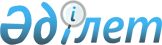 О газе и газоснабженииЗакон Республики Казахстан от 9 января 2012 года № 532-IV.
      Вниманию пользователей!
      Для удобства пользования РЦПИ создано ОГЛАВЛЕНИЕ
      Примечание РЦПИ!
      Порядок введения в действие настоящего Закона РК см. ст.35
      Сноска. По всему тексту слова "государственно-частное партнерство в сфере газа и газоснабжения", "государственно-частного партнерства в сфере газа и газоснабжения" заменены соответственно словами "партнерство в сфере газа и газоснабжения", "партнерства в сфере газа и газоснабжения" Законом РК от 04.07.2013 № 131-V (вводится в действие по истечении десяти календарных дней после его первого официального опубликования).
      Настоящий Закон определяет правовые, экономические и организационные основы регулирования общественных отношений в сфере газа и газоснабжения в Республике Казахстан и направлен на создание условий для обеспечения внутренних потребностей Республики Казахстан в газе, а также для эффективной, надежной и безопасной эксплуатации объектов систем газоснабжения. Глава 1. ОБЩИЕ ПОЛОЖЕНИЯ Статья 1. Основные понятия, используемые в настоящем Законе
      В настоящем Законе используются следующие основные понятия:
      1) автогазозаправочная станция – технологический комплекс, предназначенный для хранения и розничной реализации сжиженного нефтяного газа владельцам транспортных средств, использующим его в качестве топлива;
      2) автогазонаполнительная компрессорная станция – технологический комплекс, предназначенный для компримирования, хранения и розничной реализации товарного газа владельцам транспортных средств, использующим его в качестве топлива;
      3) исключено Законом РК от 04.07.2018 № 173-VI (вводится в действие с 01.01.2022).


      4) розничная реализация – предпринимательская деятельность по реализации товарного и (или) сжиженного нефтяного газа потребителям на территории Республики Казахстан для собственных нужд без целей дальнейшей реализации;
      5) единый технический коридор – совокупность магистральных газопроводов (или участков) и систем магистральных газопроводов (в том числе с различным давлением), обеспечивающих транспортировку товарного газа в едином направлении (транспортном потоке), проложенных параллельно по одной трассе;
      6) газ – сырой, товарный, сжиженный нефтяной и сжиженный природный газ;
      7) газоснабжение – деятельность в сфере производства, транспортировки (перевозки), хранения и реализации товарного, сжиженного нефтяного и (или) сжиженного природного газа;
      8) охранная зона объектов систем газоснабжения – территория с особыми условиями использования, которая устанавливается вокруг объектов систем газоснабжения в целях обеспечения безопасных условий эксплуатации и исключения возможности их повреждения;
      9) система газоснабжения – комплекс технологически взаимосвязанных объектов, предназначенных для производства, транспортировки (перевозки), хранения, реализации и потребления товарного или сжиженного нефтяного газа;
      10) газификация – комплекс мероприятий, направленных на использование в качестве топлива товарного и (или) сжиженного нефтяного газа на объектах жилищно-коммунального хозяйства, промышленных, сельскохозяйственных и иных объектах;
      11) газовое оборудование – технические изделия полной заводской готовности, используемые в качестве составных элементов газопроводов (компенсаторы, конденсатосборники, предохранительно-сбросная арматура, арматура трубопроводная запорная), а также газоиспользующие установки (газовые приборы, печи и плиты);
      12) партнерство в сфере газа и газоснабжения – форма взаимодействия государства и инвестора для решения стратегических и социальных задач по обеспечению глубокой переработки принадлежащего Республике Казахстан попутного газа и производства продукции с высокой добавленной стоимостью на взаимовыгодных условиях;
      13) Исключен Законом РК от 30.12.2021 № 96-VII (вводится в действие по истечении шестидесяти календарных дней после дня его первого официального опубликования).


      14) газопровод – сооружение, состоящее из соединенных между собой труб с запорной арматурой и предназначенное для транспортировки газа в газообразном или двухфазном состоянии;
      15) газораспределительная система – комплекс технологически взаимосвязанных сооружений, состоящий из газопроводов (линейной части) и сопряженных с ними объектов, предназначенный для транспортировки товарного газа от магистрального газопровода до газопотребляющих систем;
      16) газораспределительная организация – юридическое лицо, осуществляющее транспортировку товарного газа по газораспределительной системе, техническую эксплуатацию газораспределительной системы, а также оптовую и розничную реализацию товарного газа на условиях, установленных настоящим Законом;
      17) газотранспортная организация – юридическое лицо, оказывающее услуги по транспортировке товарного газа по соединительным, магистральным газопроводам и (или) хранению товарного газа в хранилищах товарного газа на условиях, установленных настоящим Законом;
      18) газонаполнительный пункт – инженерное сооружение, предназначенное для хранения, слива и налива сжиженного нефтяного газа в бытовые баллоны, а также ремонта и утилизации бытовых баллонов;
      19) газонаполнительная станция – комплекс технологически взаимосвязанных производственных и иных объектов, предназначенных для хранения, слива и налива сжиженного нефтяного газа в железнодорожные цистерны, автогазовозы, бытовые баллоны, а также ремонта и утилизации бытовых баллонов;
      20) газопотребляющая система – комплекс газопроводов (линейной части) и газового оборудования, предназначенный для приема товарного газа из газораспределительной системы или сжиженного нефтяного газа из групповой резервуарной установки, а также их использования в качестве топлива и (или) сырья;
      21) приборы учета – средства измерений и другие технические средства, которые выполняют следующие функции: измерение, накопление, хранение, отображение информации о расходе, объеме, температуре, давлении газа и времени работы приборов;
      22) соединительный газопровод – газопровод, предназначенный для транспортировки сырого газа от контрактной территории до газоперерабатывающего завода или промышленного потребителя сырого газа либо для транспортировки товарного газа от газоперерабатывающего завода до магистрального газопровода;
      23) промысловый газопровод – газопровод, предназначенный для транспортировки газа в пределах контрактной территории;
      24) коммунально-бытовой потребитель – физическое или юридическое лицо, приобретающее товарный и (или) сжиженный нефтяной газ для коммунально-бытовых нужд при осуществлении предпринимательской, некоммерческой или иной деятельности без целей дальнейшей его реализации;
      25) исключен Законом РК от 30.12.2019 № 297-VІ (вводится в действие по истечении десяти календарных дней после дня его первого официального опубликования);


      26) оптовая реализация – предпринимательская деятельность по реализации товарного, сжиженного нефтяного и (или) сжиженного природного газа на внутреннем рынке для целей дальнейшей реализации либо за пределы территории Республики Казахстан, а также в случаях реализации газа газораспределительной организации на нормативные технические потери и потребителям, включенным в перечень электростанций;
      27) внутренние потребности Республики Казахстан – объемы товарного и (или) сжиженного нефтяного газа, необходимые для потребления на территории Республики Казахстан;
      28) магистральный газопровод – инженерное сооружение, состоящее из одного или нескольких газопроводов (линейной части) и сопряженных с ними объектов, обеспечивающих повышение и понижение давления транспортируемого газа, средств телеуправления, связи и иных коммуникаций, предназначенное для транспортировки товарного газа. Состав объектов магистрального газопровода определяется проектной документацией и требованиями технических регламентов;
      28-1) нефтегазохимическая продукция – продукция, получаемая из углеводородного сырья путем осуществления химических процессов и используемая в качестве готовой продукции или сырья для последующих химических преобразований;
      29) производитель – юридическое лицо, осуществляющее производство товарного, сжиженного нефтяного и (или) сжиженного природного газа;
      30) промышленный потребитель – юридическое лицо, приобретающее газ для использования в качестве топлива и (или) сырья в промышленном производстве;
      30-1) промышленный потребитель-инвестор – юридическое лицо, приобретающее товарный газ для использования в качестве топлива и (или) сырья в промышленном производстве в целях реализации инвестиционных проектов по производству нефтегазохимической продукции и включенное в перечень, утверждаемый уполномоченным органом, а также юридическое лицо, приобретающее товарный газ для производства компримированного и (или) сжиженного природного газа в целях дальнейшей реализации потребителям;
      31) сжиженный нефтяной газ – смесь легких углеводородов (пропан-бутановой фракции, пропана, бутана), преобразованная в жидкое состояние в целях транспортировки и хранения, отвечающая по качественному и количественному содержанию компонентов требованиям технических регламентов и национальных стандартов;
      31-1) производственный объект производителя сжиженного нефтяного газа – комплекс зданий и сооружений, включающий технологическое оборудование, резервуарный парк, эстакады автомобильного, а также железнодорожного (при наличии) налива сжиженного нефтяного газа, технические устройства и коммуникации, предназначенные для приема углеводородного сырья, производства, хранения, слива, налива, прокачки, транспортировки, отгрузки и реализации сжиженного нефтяного газа, соответствующего требованиям законодательства Республики Казахстан в области технического регулирования;
      34-1) производство товарного, сжиженного нефтяного и (или) сжиженного природного газа – комплекс работ по переработке углеводородного сырья и (или) продуктов его переработки, обеспечивающий получение товарного, сжиженного нефтяного и (или) сжиженного природного газа;
      32) сжиженный природный газ – многокомпонентная смесь углеводородов с преобладающим содержанием метана, преобразованная в жидкое состояние в целях транспортировки и хранения, являющаяся продуктом переработки сырого газа и отвечающая по качественному и количественному содержанию компонентов требованиям технических регламентов и национальных стандартов;
      33) транспортировка – технологический процесс перекачки сырого или товарного газа по газопроводам;
      34) товарный газ – многокомпонентная смесь углеводородов с преобладающим содержанием метана, находящаяся в газообразном состоянии, являющаяся продуктом переработки сырого газа и отвечающая по качественному и количественному содержанию компонентов требованиям технических регламентов и национальных стандартов;
      35) хранилище товарного газа – комплекс технологически взаимосвязанных производственных и иных объектов, предназначенных для хранения товарного газа;
      36) групповая резервуарная установка – инженерное сооружение, состоящее из группы емкостей, предохранительно-запорной и регулирующей арматуры, газопроводов и предназначенное для хранения и подачи сжиженного нефтяного газа в газопотребляющие системы;
      36-1) система учета бытовых баллонов – комплекс технических устройств и программного обеспечения, предназначенный для автоматизированного сбора, обработки, хранения и передачи информации об обороте бытовых баллонов и объемах сжиженного нефтяного газа, реализуемого в бытовых баллонах;
      37) бытовой потребитель – физическое лицо, приобретающее товарный и (или) сжиженный нефтяной газ для бытовых нужд без целей использования в предпринимательской деятельности и дальнейшей их реализации;
      38) норма потребления – расчетная величина для бытовых потребителей, не имеющих приборов учета, отражающая среднемесячное количество потребленного ими товарного или сжиженного нефтяного газа;
      39) потребитель – бытовой, коммунально-бытовой, промышленный потребитель, промышленный потребитель-инвестор или потребитель, включенный в перечень электростанций, крупный коммерческий потребитель, лицо, осуществляющее цифровой майнинг;
      40) уполномоченный орган – центральный исполнительный орган, осуществляющий государственное регулирование производства, транспортировки (перевозки), хранения и оптовой реализации газа, а также розничной реализации и потребления товарного и сжиженного нефтяного газа;
      40-1) информационная система уполномоченного органа – интегрированная информационная система "Единая государственная система управления недропользованием Республики Казахстан", предназначенная для сбора, хранения, анализа и обработки информации в сфере недропользования;
      41) национальный оператор – юридическое лицо, собственником контрольного пакета акций (доли участия) которого является государство либо национальный управляющий холдинг, национальная компания или компания, входящая в группу Фонда национального благосостояния, определяемое Правительством Республики Казахстан и осуществляющее деятельность в сфере газа и газоснабжения в целях обеспечения внутренних потребностей Республики Казахстан в товарном газе;
      42) сырой газ – любые углеводороды вне зависимости от их удельного веса, извлекаемые из недр в газообразном состоянии при нормальных атмосферных температуре и давлении, в том числе неочищенные природный, попутный, сланцевый газ, метан угольных пластов, а также находящиеся в их составе неуглеводородные газы;
      42-1) крупный коммерческий потребитель – юридическое лицо, за исключением промышленного потребителя-инвестора и потребителя, включенного в перечень электростанций, приобретающее товарный газ для использования в своей деятельности, соответствующее критериям, установленным в пункте 4-1 статьи 8 настоящего Закона;
      43) Исключен Законом РК от 30.12.2021 № 96-VII (вводится в действие по истечении шестидесяти календарных дней после дня его первого официального опубликования).


      44) потребитель, включенный в перечень электростанций, – юридическое лицо, включенное в перечень электростанций в соответствии с Законом Республики Казахстан "Об электроэнергетике", которое использует или будет использовать товарный газ в качестве топлива для производства электрической энергии.
      Сноска. Статья 1 с изменениями, внесенными законами РК от 10.07.2012 № 31-V (вводится в действие по истечении десяти календарных дней после его первого официального опубликования); от 16.05.2014 № 203-V (вводится в действие по истечении шести месяцев после дня его первого официального опубликования); от 29.12.2014 № 269-V (вводится в действие с 01.01.2015); от 28.04.2016 № 506-V (вводится в действие по истечении шестидесяти календарных дней после дня его первого официального опубликования); от 04.07.2018 № 173-VI (порядок введения в действие см ст.2); от 02.04.2019 № 241-VІ (вводится в действие по истечении десяти календарных дней после дня его первого официального опубликования); от 30.12.2019 № 297-VІ (вводится в действие по истечении десяти календарных дней после дня его первого официального опубликования); от 02.01.2021 № 399-VI (вводится в действие по истечении десяти календарных дней после дня его первого официального опубликования); от 30.12.2021 № 96-VII (вводится в действие по истечении шестидесяти календарных дней после дня его первого официального опубликования); от 30.12.2022 № 177-VII (вводится в действие по истечении десяти календарных дней после дня его первого официального опубликования); от 29.06.2023 № 13-VIII (порядок введения в действие см. ст.2).

 Статья 2. Законодательство Республики Казахстан о газе и газоснабжении
      1. Законодательство Республики Казахстан о газе и газоснабжении основывается на Конституции Республики Казахстан и состоит из настоящего Закона и иных нормативных правовых актов Республики Казахстан.
      2. Если международным договором, ратифицированным Республикой Казахстан, установлены иные правила, чем те, которые содержатся в настоящем Законе, то применяются правила международного договора. Статья 3. Сфера применения настоящего Закона
      1. Настоящий Закон распространяется на отношения в сфере газа и газоснабжения.
      2. Положения настоящего Закона не распространяются на отношения:
      1) возникающие при реализации сжиженного нефтяного газа в баллонах вместимостью менее одного килограмма;
      2) в области производства и оборота газа, производимого и используемого производителями нефтепродуктов на технологические нужды.
      Сноска. Статья 3 с изменением, внесенным Законом РК от 02.01.2021 № 399-VI (вводится в действие по истечении десяти календарных дней после дня его первого официального опубликования).

 Статья 4. Основные цели, принципы и задачи государственного регулирования в сфере газа и газоснабжения
      1. Целями государственного регулирования в сфере газа и газоснабжения являются обеспечение энергетической и экологической безопасности, улучшение социально-экономического положения населения Республики Казахстан.
      2. Государственное регулирование в сфере газа и газоснабжения основывается на следующих принципах:
      1) безопасности и надежности газоснабжения;
      2) рациональности использования ресурсов газа;
      3) приоритетности обеспечения внутренних потребностей Республики Казахстан товарным и сжиженным нефтяным газом, производимым на территории Республики Казахстан;
      4) приоритетности газификации объектов, расположенных на территории Республики Казахстан;
      5) сбалансированности ценовой политики в сфере газа и газоснабжения.
      3. Задачи государственного регулирования в сфере газа и газоснабжения:
      1) создание единой системы снабжения товарным газом;
      2) создание условий для бесперебойного обеспечения внутренних потребностей Республики Казахстан в товарном и сжиженном нефтяном газе;
      3) увеличение доли товарного и сжиженного нефтяного газа в общем объеме потребляемых в Республике Казахстан топливно-энергетических ресурсов.
      4) создание условий по развитию нефтегазохимической промышленности.
      Сноска. Статья 4 с изменением внесенным Законом РК от 27.12.2021 № 87-VII (вводится в действие по истечении десяти календарных дней после дня его первого официального опубликования).

 Глава 2. КОМПЕТЕНЦИЯ ОРГАНОВ ГОСУДАРСТВЕННОГО УПРАВЛЕНИЯ
В СФЕРЕ ГАЗА И ГАЗОСНАБЖЕНИЯ Статья 5. Компетенция Правительства Республики Казахстан
      Правительство Республики Казахстан:
      1) разрабатывает основные направления государственной политики в сфере газа и газоснабжения, а также нефтегазохимической промышленности;
      2) определяет национального оператора;
      3) исключен Законом РК от 19.04.2023 № 223-VII (вводится в действие по истечении десяти календарных дней после дня его первого официального опубликования).

      4) исключен Законом РК от 19.04.2023 № 223-VII (вводится в действие по истечении десяти календарных дней после дня его первого официального опубликования).

      5) исключен Законом РК от 29.09.2014 № 239-V (вводится в действие по истечении десяти календарных дней после дня его первого официального опубликования);

      6) исключен Законом РК от 29.09.2014 № 239-V (вводится в действие по истечении десяти календарных дней после дня его первого официального опубликования);

      7) исключен Законом РК от 29.09.2014 № 239-V (вводится в действие по истечении десяти календарных дней после дня его первого официального опубликования);

      8) исключен Законом РК от 29.09.2014 № 239-V (вводится в действие по истечении десяти календарных дней после дня его первого официального опубликования);

      9) исключен Законом РК от 29.09.2014 № 239-V (вводится в действие по истечении десяти календарных дней после дня его первого официального опубликования);

      10) исключен Законом РК от 29.09.2014 № 239-V (вводится в действие по истечении десяти календарных дней после дня его первого официального опубликования);

      11) исключен Законом РК от 29.09.2014 № 239-V (вводится в действие по истечении десяти календарных дней после дня его первого официального опубликования);

      12) исключен Законом РК от 29.09.2014 № 239-V (вводится в действие по истечении десяти календарных дней после дня его первого официального опубликования);

      13) исключен Законом РК от 29.09.2014 № 239-V (вводится в действие по истечении десяти календарных дней после дня его первого официального опубликования);

      14) исключен Законом РК от 04.07.2018 № 173-VI (вводится в действие по истечении десяти календарных дней после дня его первого официального опубликования);

      15) исключен Законом РК от 29.09.2014 № 239-V (вводится в действие по истечении десяти календарных дней после дня его первого официального опубликования);

      16) исключен Законом РК от 29.09.2014 № 239-V (вводится в действие по истечении десяти календарных дней после дня его первого официального опубликования);


      17) регулирует экспорт товарного, сжиженного нефтяного и сжиженного природного газа;
      18) принимает решение о строительстве экспортных и (или) транзитных газопроводов;
      19) исключен Законом РК от 19.04.2023 № 223-VII (вводится в действие по истечении десяти календарных дней после дня его первого официального опубликования).

      Сноска. Статья 5 с изменениями, внесенными законами РК от 29.09.2014 № 239-V (вводится в действие по истечении десяти календарных дней после дня его первого официального опубликования); от 04.07.2018 № 173-VI (вводится в действие по истечении десяти календарных дней после дня его первого официального опубликования); от 27.12.2021 № 87-VII (вводится в действие по истечении десяти календарных дней после дня его первого официального опубликования); от 19.04.2023 № 223-VII (вводится в действие по истечении десяти календарных дней после дня его первого официального опубликования).

 Статья 6. Компетенция уполномоченного органа
      Уполномоченный орган:
      1) формирует и реализует государственную политику в сфере газа и газоснабжения, а также нефтегазохимической промышленности;
      2) в пределах своей компетенции разрабатывает и утверждает нормативные правовые акты, регулирующие отношения в сфере газа и газоснабжения;
      3) разрабатывает порядок подготовки генеральной схемы газификации Республики Казахстан;
      4) разрабатывает генеральную схему газификации Республики Казахстан;
      5) осуществляет контроль за реализацией генеральной схемы газификации Республики Казахстан;
      6) разрабатывает и утверждает правила определения цен сырого и товарного газа, приобретаемого национальным оператором в рамках преимущественного права государства;
      7) утверждает предельные цены оптовой реализации товарного газа на внутреннем рынке, оптовой и розничной реализации сжиженного нефтяного газа в рамках плана поставки сжиженного нефтяного газа на внутренний рынок Республики Казахстан (далее – план поставки) вне товарных бирж, а также правила их установления;
      7-1) разрабатывает и утверждает правила формирования перечня инвестиционных проектов по производству нефтегазохимической продукции;
      7-2) разрабатывает и утверждает перечень инвестиционных проектов по производству нефтегазохимической продукции по согласованию с уполномоченным органом в области государственного стимулирования промышленности, уполномоченным органом, осуществляющим руководство в соответствующих сферах естественных монополий, и местными исполнительными органами областей, городов республиканского значения и столицы;
      8) разрабатывает и утверждает порядок и условия передачи попутного газа инвесторам в рамках партнерства в сфере газа и газоснабжения;
      9) согласовывает отчуждение объектов единой системы снабжения товарным газом, находящихся в собственности национального оператора или газотранспортных и (или) газораспределительных организаций, пятьдесят и более процентов голосующих акций (долей участия) которых принадлежат национальному оператору;
      10) организует ведение баланса производства, реализации и потребления товарного и сжиженного нефтяного газа;
      11) разрабатывает и утверждает порядок осуществления централизованного оперативно-диспетчерского управления режимами работы объектов единой системы снабжения товарным газом;
      12) разрабатывает и утверждает типовые договоры розничной реализации товарного и сжиженного нефтяного газа, а также технического обслуживания газопотребляющих систем и газового оборудования коммунально-бытовых и бытовых потребителей;
      13) разрабатывает и утверждает порядок представления сведений по мониторингу производства, транспортировки (перевозки), хранения, отгрузки и реализации товарного, сжиженного нефтяного и сжиженного природного газа;
      14) разрабатывает и утверждает порядок розничной реализации и пользования товарным и сжиженным нефтяным газом;
      15) разрабатывает технические регламенты в сфере газа и газоснабжения;
      16) разрабатывает и утверждает нормативно-технические документы в сфере газа и газоснабжения;
      16-1) осуществляет рассмотрение проектов документов по стандартизации в пределах компетенции, а также подготовку предложений по разработке, внесению изменений, пересмотру и отмене национальных, межгосударственных стандартов, национальных классификаторов технико-экономической информации и рекомендаций по стандартизации для внесения в уполномоченный орган в сфере стандартизации;
      16-2) утверждает генеральную схему газификации Республики Казахстан;
      17) исключен Законом РК от 29.12.2014 № 269-V (вводится в действие с 01.01.2015);


      18) разрабатывает и утверждает правила формирования плана поставки сжиженного нефтяного газа на внутренний рынок Республики Казахстан;
      18-1) исключен Законом РК от 30.12.2021 № 96-VII (вводится в действие по истечении шестидесяти календарных дней после дня его первого официального опубликования).


      18-2) формирует план поставки сжиженного нефтяного газа на внутренний рынок Республики Казахстан;
      18-3) разрабатывает и утверждает положение о комиссии по формированию плана поставки сжиженного нефтяного газа на внутренний рынок Республики Казахстан;
      18-4) разрабатывает и утверждает правила расчета и утверждения норм потребления товарного и сжиженного нефтяного газа;
      18-5) разрабатывает и утверждает типовое положение о комиссии по распределению сжиженного нефтяного газа, выделенного в рамках плана поставки вне товарных бирж;
      18-6) разрабатывает и утверждает правила идентификации бытовых баллонов и функционирования систем учета бытовых баллонов;
      18-7) разрабатывает и утверждает методику расчета региональных коэффициентов перевода объемных показателей приборов учета сжиженного нефтяного газа в массовые показатели и расчета потерь при эксплуатации объектов систем снабжения сжиженным нефтяным газом;
      18-8) разрабатывает и утверждает правила распределения сжиженного нефтяного газа, выделенного в рамках плана поставки вне товарных бирж;
      19) исключен Законом РК от 13.01.2014 № 159-V (вводится в действие по истечении десяти календарных дней после дня его первого официального опубликования);

      20) исключен Законом РК от 04.07.2018 № 173-VI (вводится в действие с 01.01.2022).

      21) исключен Законом РК от 04.07.2018 № 173-VI (вводится в действие с 01.01.2022).


      22) осуществляет иные полномочия, предусмотренные настоящим Законом, иными законами Республики Казахстан, актами Президента Республики Казахстан и Правительства Республики Казахстан.
      Сноска. Статья 6 с изменениями, внесенными законами РК от 10.07.2012 № 36-V (вводится в действие по истечении десяти календарных дней после его первого официального опубликования); от 13.01.2014 № 159-V (вводится в действие по истечении десяти календарных дней после дня его первого официального опубликования); от 29.09.2014 № 239-V (вводится в действие по истечении десяти календарных дней после дня его первого официального опубликования); от 29.12.2014 № 269-V (вводится в действие с 01.01.2015); от 24.05.2018 № 156-VI (вводится в действие по истечении десяти календарных дней после дня его первого официального опубликования); от 04.07.2018 № 173-VI (порядок введения в действие см ст.2); от 05.10.2018 № 184-VI (вводится в действие по истечении шести месяцев после дня его первого официального опубликования); от 30.12.2019 № 297-VІ (вводится в действие по истечении десяти календарных дней после дня его первого официального опубликования); от 25.06.2020 № 347-VI (вводится в действие по истечении десяти календарных дней после дня его первого официального опубликования); от 27.12.2021 № 87-VII (вводится в действие по истечении десяти календарных дней после дня его первого официального опубликования); от 30.12.2021 № 96-VII (вводится в действие по истечении шестидесяти календарных дней после дня его первого официального опубликования); от 30.12.2022 № 177-VII (вводится в действие по истечении десяти календарных дней после дня его первого официального опубликования); от 19.04.2023 № 223-VII (вводится в действие по истечении десяти календарных дней после дня его первого официального опубликования); от 29.06.2023 № 13-VIII (вводится в действие по истечении десяти календарных дней после дня его первого официального опубликования).

 Статья 7. Компетенция иных уполномоченных государственных органов в сфере газа и газоснабжения
      1. Исключен Законом РК от 30.12.2019 № 297-VІ (вводится в действие по истечении десяти календарных дней после дня его первого официального опубликования).
      2. Уполномоченный орган в области промышленной безопасности:
      1) исключен Законом РК от 29.09.2014 № 239-V (вводится в действие по истечении десяти календарных дней после дня его первого официального опубликования);
      2) разрабатывает и утверждает требования по безопасности объектов систем газоснабжения;
      2-1) осуществляет государственный контроль в сфере газа и газоснабжения в части соблюдения требований безопасной эксплуатации бытовых баллонов и объектов систем газоснабжения, за исключением газопотребляющих систем и газового оборудования бытовых и коммунально-бытовых потребителей;
      2-2) ведет и публикует на своем интернет-ресурсе реестр владельцев газонаполнительных станций, газонаполнительных пунктов, автогазозаправочных станций и промышленных потребителей – владельцев сосудов, работающих под давлением, использующих их для хранения сжиженного нефтяного газа;
      3) осуществляет иные полномочия, предусмотренные настоящим Законом, иными законами Республики Казахстан, актами Президента Республики Казахстан и Правительства Республики Казахстан.
      3. Исключен Законом РК от 29.09.2014 № 239-V (вводится в действие по истечении десяти календарных дней после дня его первого официального опубликования).


      4. Уполномоченный орган, осуществляющий руководство в соответствующих сферах естественных монополий:
      1) согласовывает предельные цены оптовой реализации товарного газа на внутреннем рынке, оптовой и розничной реализации сжиженного нефтяного газа в рамках плана поставки, а также правила их установления;
      1-1) согласовывает перечень инвестиционных проектов по производству нефтегазохимической продукции;
      2) осуществляет иные полномочия, предусмотренные настоящим Законом, иными законами Республики Казахстан, актами Президента Республики Казахстан и Правительства Республики Казахстан.
      4-1. Уполномоченный орган в области государственного стимулирования промышленности:
      1) согласовывает перечень инвестиционных проектов по производству нефтегазохимической продукции;
      2) осуществляет иные полномочия, предусмотренные настоящим Законом, иными законами Республики Казахстан, актами Президента Республики Казахстан и Правительства Республики Казахстан.
      4-2. Орган государственных доходов предоставляет в уполномоченный орган информацию об обороте сжиженного нефтяного газа.
      5. Местные исполнительные органы областей, городов республиканского значения и столицы, районов (городов областного значения):
      1) осуществляют государственный контроль за соблюдением требований безопасной эксплуатации газопотребляющих систем и газового оборудования бытовых и коммунально-бытовых потребителей;
      1-1) в пределах своей компетенции осуществляют контроль за оборотом сжиженного нефтяного газа, реализуемого в рамках плана поставки сжиженного нефтяного газа на внутренний рынок Республики Казахстан;
      1-2) осуществляют в порядке, определяемом уполномоченным органом, распределение объемов сжиженного нефтяного газа, выделенных в рамках плана поставки вне товарных бирж;
      1-3) создают комиссии по распределению объемов сжиженного нефтяного газа;
      1-4) разрабатывают и утверждают положения о комиссии по распределению объемов сжиженного нефтяного газа;
      1-5) ежеквартально предоставляют в уполномоченный орган потребность соответствующей области, города республиканского значения, столицы в сжиженном нефтяном газе на предстоящий квартал с разбивкой по месяцам;
      1-6) ведут и публикуют на интернет-ресурсе реестр владельцев групповых резервуарных установок;
      2) участвуют в реализации генеральной схемы газификации Республики Казахстан;
      3) представляют в уполномоченный орган прогноз потребления сжиженного нефтяного газа на территории области, города республиканского значения, столицы;
      4) представляют в уполномоченный орган сведения по реализации и потреблению сжиженного нефтяного газа на территории области, города республиканского значения, столицы;
      5) резервируют в порядке, установленном законодательством Республики Казахстан, земельные участки, на которых генеральной схемой газификации Республики Казахстан предусмотрено строительство объектов систем газоснабжения;
      6) предоставляют земельные участки в порядке, установленном законодательством Республики Казахстан, для строительства объектов систем газоснабжения;
      6-1) осуществляют государственный контроль за соблюдением требований безопасной эксплуатации бытовых баллонов и объектов систем газоснабжения бытовых и коммунально-бытовых потребителей в пределах границ населенного пункта;
      6-2) утверждают нормы потребления товарного и сжиженного нефтяного газа;
      6-3) согласовывают перечень инвестиционных проектов по производству нефтегазохимической продукции;
      6-4) утверждают коэффициенты перевода объемных показателей приборов учета сжиженного нефтяного газа в массовые показатели;
      7) осуществляют в интересах местного государственного управления иные полномочия, возлагаемые на местные исполнительные органы законодательством Республики Казахстан.
      Сноска. Статья 7 с изменениями, внесенными законами РК от 13.01.2014 № 159-V (вводится в действие по истечении десяти календарных дней после дня его первого официального опубликования); от 11.04.2014 № 189-V (вводится в действие по истечении десяти календарных дней после дня его первого официального опубликования); от 29.09.2014 № 239-V (вводится в действие по истечении десяти календарных дней после дня его первого официального опубликования); от 28.12.2016 № 34-VІ (вводится в действие с 01.01.2017); от 04.07.2018 № 173-VI (вводится в действие по истечении десяти календарных дней после дня его первого официального опубликования); от 26.12.2019 № 284-VІ (вводится в действие по истечении десяти календарных дней после дня его первого официального опубликования); от 30.12.2019 № 297-VІ (вводится в действие по истечении десяти календарных дней после дня его первого официального опубликования); от 25.06.2020 № 347-VI (вводится в действие по истечении десяти календарных дней после дня его первого официального опубликования); от 27.12.2021 № 87-VII (вводится в действие по истечении десяти календарных дней после дня его первого официального опубликования); от 30.12.2021 № 96-VII (вводится в действие по истечении шестидесяти календарных дней после дня его первого официального опубликования); от 29.06.2023 № 13-VIII (вводится в действие по истечении десяти календарных дней после дня его первого официального опубликования).

 Глава 3. ФУНКЦИОНИРОВАНИЕ И РАЗВИТИЕ СИСТЕМ ГАЗОСНАБЖЕНИЯ Статья 8. Единая система снабжения товарным газом
      1. В целях бесперебойного обеспечения внутренних потребностей Республики Казахстан в товарном газе, безопасной эксплуатации объектов систем газоснабжения, организации непрерывного диспетчерского контроля транспортировки, хранения товарного газа и создания единой системы его учета в Республике Казахстан формируется единая система снабжения товарным газом.
      2. Единая система снабжения товарным газом включает соединительные, магистральные газопроводы, хранилища товарного газа, газораспределительные и газопотребляющие системы, автогазонаполнительные компрессорные станции и иные технологические объекты, предназначенные для производства, транспортировки, хранения, реализации и потребления товарного газа.
      В состав единой системы снабжения товарным газом не входят промысловые газопроводы, газопотребляющие системы бытовых и коммунально-бытовых потребителей, технологические объекты, предназначенные для производства и регазификации сжиженного природного газа, а также для перевозки, хранения, реализации и потребления сжиженного нефтяного газа.
      3. Объекты единой системы снабжения товарным газом могут находиться в государственной или частной собственности.
      4. Субъектами единой системы снабжения товарным газом являются:
      1) национальный оператор;
      2) производители товарного газа;
      3) недропользователи, являющиеся собственниками товарного газа, произведенного в процессе переработки добытого ими сырого газа;
      4) собственники товарного газа, произведенного за пределами территории Республики Казахстан и ввезенного для потребления на территорию Республики Казахстан;
      5) собственники товарного газа, произведенного за пределами территории Республики Казахстан из сырого газа, добываемого в Республике Казахстан, на основании международных договоров Республики Казахстан;
      6) газотранспортные и газораспределительные организации;
      7) владельцы автогазонаполнительных компрессорных станций;
      8) промышленные потребители товарного газа;
      9) промышленные потребители-инвесторы;
      10) потребители, включенные в перечень электростанций;
      11) крупные коммерческие потребители;
      12) лица, осуществляющие цифровой майнинг.
      4-1. Крупными коммерческими потребителями являются юридические лица вне зависимости от количества газопотребляющего оборудования, приобретающие товарный газ в объеме 10 миллионов кубических метров и более в год.
      5. Уполномоченный орган ведет учет и публикует на интернет-ресурсе перечень производителей товарного газа, недропользователей, являющихся собственниками товарного газа, произведенного в процессе переработки добытого ими сырого газа, собственников товарного газа, произведенного за пределами территории Республики Казахстан и ввезенного для потребления на территорию Республики Казахстан, собственников товарного газа, произведенного за пределами территории Республики Казахстан из сырого газа, добываемого в Республике Казахстан, на основании международных договоров Республики Казахстан, газотранспортных и газораспределительных организаций.
      6. Для целей эффективного функционирования единой системы снабжения товарным газом производители товарного газа, газотранспортные и газораспределительные организации обязаны соблюдать устанавливаемые технологические режимы эксплуатации объектов единой системы снабжения товарным газом.
      Сноска. Статья 8 с изменениями, внесенными законами РК от 30.12.2019 № 297-VІ (вводится в действие по истечении десяти календарных дней после дня его первого официального опубликования); от 30.12.2022 № 177-VII (вводится в действие по истечении десяти календарных дней после дня его первого официального опубликования).

 Статья 9. Национальный оператор
      1. Национальный оператор осуществляет следующие функции:
      1) участвует в реализации государственной политики в сфере газа и газоснабжения;
      2) участвует в разработке и реализации генеральной схемы газификации Республики Казахстан;
      3) осуществляет преимущественное право государства на приобретение сырого и товарного газа в соответствии с настоящим Законом;
      4) осуществляет приоритетное право государства на приобретение объектов единой системы снабжения товарным газом, долей в праве общей собственности на объекты единой системы снабжения товарным газом и пакетов акций (долей участия) юридических лиц – собственников объектов единой системы снабжения товарным газом в соответствии с настоящим Законом;
      5) обеспечивает бесперебойную транспортировку и хранение товарного газа, в том числе путем заключения договоров с газотранспортными и газораспределительными организациями;
      6) осуществляет оптовую реализацию товарного газа;
      7) обеспечивает централизованное оперативно-диспетчерское управление технологическим режимом работы объектов единой системы снабжения товарным газом;
      8) представляет в уполномоченный орган сведения по транспортировке, хранению и реализации товарного газа на территории Республики Казахстан, по приобретению сырого и товарного газа в рамках преимущественного права государства, а также прогноз внутренних потребностей Республики Казахстан в товарном газе на предстоящий календарный год;
      9) обеспечивает взаимодействие с газотранспортными системами сопредельных государств по управлению и обеспечению устойчивости режимов транспортировки товарного газа;
      10) обеспечивает создание и функционирование автоматизированной системы коммерческого учета товарного газа, находящегося в единой системе снабжения товарным газом;
      11) осуществляет разведку и добычу или добычу углеводородов на газовых и газоконденсатных месторождениях.
      2. Национальный оператор обязан:
      1) обеспечивать на условиях, установленных настоящим Законом, бесперебойное снабжение товарным газом потребителей, подключенных к объектам единой системы снабжения товарным газом;
      2) обеспечивать строительство, эксплуатацию, модернизацию и (или) реконструкцию объектов единой системы снабжения товарным газом в соответствии с генеральной схемой газификации Республики Казахстан;
      3) обеспечивать использование на объектах единой системы снабжения товарным газом, которыми владеет национальный оператор, энергосберегающих и экологически чистых технологий и оборудования.
      3. Объекты единой системы снабжения товарным газом, находящиеся в собственности национального оператора или газотранспортных и (или) газораспределительных организаций, пятьдесят и более процентов голосующих акций (долей участия) которых принадлежат национальному оператору, могут отчуждаться по согласованию с уполномоченным органом.
      Сноска. Статья 9 с изменениями, внесенными законами РК от 29.12.2014 № 269-V (вводится в действие с 01.01.2015); от 30.12.2019 № 297-VІ (вводится в действие по истечении десяти календарных дней после дня его первого официального опубликования).

 Статья 10. Системы снабжения сжиженным нефтяным газом
      1. Системы снабжения сжиженным нефтяным газом представляют собой совокупность газонаполнительных станций, газонаполнительных пунктов, групповых резервуарных установок, газопотребляющих систем, автогазозаправочных станций и иных технологических объектов, предназначенных для перевозки, хранения, реализации и потребления сжиженного нефтяного газа.
      2. Объекты систем снабжения сжиженным нефтяным газом могут находиться в государственной или частной собственности.
      3. Субъектами систем снабжения сжиженным нефтяным газом являются:
      1) производители сжиженного нефтяного газа;
      2) собственники сжиженного нефтяного газа, произведенного в процессе переработки принадлежащего им на праве собственности или иных законных основаниях углеводородного сырья;
      3) собственники сжиженного нефтяного газа, произведенного за пределами территории Республики Казахстан и ввезенного для потребления на территорию Республики Казахстан;
      4) Исключен Законом РК от 30.12.2021 № 96-VII (вводится в действие по истечении шестидесяти календарных дней после дня его первого официального опубликования).


      5) владельцы принадлежащих им на праве собственности или иных законных основаниях газонаполнительных станций, газонаполнительных пунктов, групповых резервуарных установок и автогазозаправочных станций, осуществляющие эксплуатацию таких объектов;
      Одно и то же лицо может одновременно являться владельцем газонаполнительной станции, газонаполнительного пункта, групповой резервуарной установки и (или) автогазозаправочной станции.
      6) промышленные потребители сжиженного нефтяного газа.
      4. Уполномоченный орган ведет учет и публикует на своем интернет-ресурсе перечень производителей сжиженного нефтяного газа.
      5. Запрещаются:
      1) эксплуатация одних и тех же газонаполнительных станций одновременно двумя и более физическими и (или) юридическими лицами; 
      2) владельцам газонаполнительных станций и газонаполнительных пунктов передача во владение и (или) пользование третьим лицам технологически взаимосвязанных производственных и иных объектов, инженерных сооружений, предназначенных для хранения, слива и налива сжиженного нефтяного газа.
      Сноска. Статья 10 с изменениями, внесенными законами РК от 04.07.2018 № 173-VI (вводится в действие по истечении десяти календарных дней после дня его первого официального опубликования); от 30.12.2021 № 96-VII (вводится в действие по истечении шестидесяти календарных дней после дня его первого официального опубликования); от 29.06.2023 № 13-VIII (порядок введения в действие см. ст. 2).

 Статья 11. Генеральная схема газификации Республики Казахстан
      1. Газификация территории Республики Казахстан осуществляется в соответствии с генеральной схемой газификации Республики Казахстан.
      2. Генеральная схема газификации Республики Казахстан разрабатывается с учетом приоритетности обеспечения внутренних потребностей Республики Казахстан в товарном и сжиженном нефтяном газе на основе прогнозного баланса производства, реализации и потребления товарного и сжиженного нефтяного газа.
      3. Генеральная схема газификации Республики Казахстан содержит схему размещения объектов систем газоснабжения, перечень и техническую характеристику планируемых к строительству, модернизации и (или) реконструкции объектов систем газоснабжения, необходимые финансовые ресурсы и их источники, перспективные ресурсы товарного и сжиженного нефтяного газа, а также схему поставок газа по существующим и планируемым к строительству объектам систем газоснабжения.
      4. Генеральная схема газификации Республики Казахстан разрабатывается с учетом приоритета использования бытовыми и коммунально-бытовыми потребителями товарного газа, в том числе полученного в процессе регазификации сжиженного природного газа.
      5. Финансирование реализации генеральной схемы газификации Республики Казахстан осуществляется за счет доходов национального оператора, бюджетных средств и иных источников, не запрещенных законодательством Республики Казахстан.
      6. Резервирование земельных участков для реализации генеральной схемы газификации осуществляется в порядке, установленном Земельным кодексом Республики Казахстан. Статья 12. Проектирование, строительство, модернизация и (или) реконструкция объектов систем газоснабжения
      1. Проекты строительства, модернизации и (или) реконструкции магистральных газопроводов согласовываются с уполномоченным органом и иными государственными органами в соответствии с законодательством Республики Казахстан об архитектурной, градостроительной и строительной деятельности.
      2. Исключен Законом РК от 26.12.2019 № 284-VІ (вводится в действие по истечении десяти календарных дней после дня его первого официального опубликования).


      3. Решение о строительстве экспортных и (или) транзитных газопроводов принимается Правительством Республики Казахстан.
      4. Технические условия на подключение к магистральному газопроводу, газораспределительной системе или групповой резервуарной установке выдаются эксплуатирующей такой объект газотранспортной либо газораспределительной организацией или владельцем групповой резервуарной установки. При этом выданные технические условия являются основанием для проектирования вновь строящихся, модернизируемых и (или) реконструируемых объектов систем газоснабжения.
      5. Расходы, связанные с подключением объектов систем газоснабжения к магистральному газопроводу, газораспределительной системе или групповой резервуарной установке, производятся за счет владельцев подключаемых объектов систем газоснабжения.
      6. Вновь присоединяемое и реконструируемое газовое оборудование потребителей должно быть выполнено в соответствии с техническими регламентами и нормативно-техническими документами, а также обеспечено проектной документацией.
      Сноска. Статья 12 с изменениями, внесенными законами РК от 26.12.2019 № 284-VІ (вводится в действие по истечении десяти календарных дней после дня его первого официального опубликования); от 30.12.2021 № 96-VII (вводится в действие по истечении шестидесяти календарных дней после дня его первого официального опубликования).

 Статья 13. Регулирование землепользования при строительстве и эксплуатации объектов систем газоснабжения
      1. Земли, предоставляемые для строительства и эксплуатации объектов систем газоснабжения, должны соответствовать градостроительным и экологическим требованиям, установленным законодательством Республики Казахстан.
      2. Собственник или землепользователь обязан предоставить заинтересованным физическим и юридическим лицам право ограниченного целевого пользования земельным участком, на который ему принадлежит право собственности или землепользования в соответствии с законодательством Республики Казахстан, для доступа к объектам систем газоснабжения.
      3. Для выполнения работ по капитальному ремонту, обслуживанию, модернизации и (или) реконструкции объектов систем газоснабжения организации, эксплуатирующей данные объекты, предоставляются земельные участки во временное землепользование в соответствии с Земельным кодексом Республики Казахстан. Глава 4. ПРАВОВЫЕ ОСНОВЫ ГАЗОСНАБЖЕНИЯ Статья 14. Приоритетное право государства в сфере газа и газоснабжения
      1. В целях обеспечения энергетической безопасности и удовлетворения внутренних потребностей в товарном газе Республика Казахстан имеет приоритетное перед другими лицами право на приобретение отчуждаемых объектов единой системы снабжения товарным газом, долей в праве общей собственности на объекты единой системы снабжения товарным газом и пакетов акций (долей участия) юридических лиц-собственников объектов единой системы снабжения товарным газом (далее – приоритетное право государства).
      2. Реализация приоритетного права государства в отношении объектов, отнесенных в соответствии с гражданским законодательством Республики Казахстан к стратегическим объектам, осуществляется в соответствии с Законом Республики Казахстан "О государственном имуществе".
      3. Реализация приоритетного права государства в отношении объектов, не отнесенных в соответствии с гражданским законодательством Республики Казахстан к стратегическим объектам, осуществляется через национального оператора в порядке, предусмотренном пунктами 4–6 настоящей статьи.
      4. Лицо, имеющее намерение произвести отчуждение объекта единой системы снабжения товарным газом, доли в праве общей собственности на объект единой системы снабжения товарным газом и (или) пакета акций (доли участия) юридического лица-собственника объекта единой системы снабжения товарным газом, направляет национальному оператору коммерческое предложение с указанием цены и иных условий такого отчуждения.
      5. Национальный оператор в месячный срок с даты поступления коммерческого предложения принимает решение о реализации приоритетного права государства или об отказе от него и в письменном виде извещает о принятом решении лицо, направившее коммерческое предложение.
      6. В случае если национальный оператор письменно отказался от приоритетного права государства либо не направил в месячный срок письменное уведомление о намерении его реализации, то лицо, указанное в пункте 4 настоящей статьи, вправе осуществить отчуждение объекта единой системы снабжения товарным газом, доли в праве общей собственности на объект единой системы снабжения товарным газом и (или) пакета акций (доли участия) юридического лица-собственника объекта единой системы снабжения товарным газом иным лицам. При этом условия отчуждения должны быть не менее выгодными для лица, указанного в пункте 4 настоящей статьи, чем условия, предложенные им национальному оператору.
      7. Положения настоящей статьи не распространяются на случаи:
      1) отчуждения автогазонаполнительных компрессорных станций и газопотребляющих систем промышленных потребителей и промышленных потребителей-инвесторов;
      2) отчуждения акций, обращающихся на организованном рынке ценных бумаг;
      3) передачи объектов единой системы снабжения товарным газом, долей в праве общей собственности на объекты единой системы снабжения товарным газом и (или) пакетов акций (долей участия) юридических лиц-собственников объектов единой системы снабжения товарным газом:
      дочерней организации, в которой не менее девяноста девяти процентов доли участия (пакета акций) прямо или косвенно принадлежит собственнику объекта единой системы снабжения товарным газом;
      между юридическими лицами, в каждом из которых не менее девяноста девяти процентов долей участия (пакетов акций) прямо или косвенно принадлежат одному и тому же лицу;
      4) передачи акций (долей участия) в юридическом лице- собственнике объекта единой системы снабжения товарным газом, если в результате такой передачи лицо приобретает право прямо или косвенно (через третьих лиц) распоряжаться менее чем 0,1 процента доли участия (пакета акций) в уставном капитале юридического лица-собственника объекта единой системы снабжения товарным газом.
      Сноска. Статья 14 с изменениями, внесенными Законом РК от 30.12.2019 № 297-VІ (вводится в действие по истечении десяти календарных дней после дня его первого официального опубликования).

 Статья 15. Преимущественное право государства в сфере газа и газоснабжения
      1. В целях обеспечения энергетической безопасности и удовлетворения внутренних потребностей в товарном газе Республика Казахстан имеет преимущественное перед другими лицами право на приобретение отчуждаемого сырого газа, принадлежащего недропользователям в соответствии с законодательством Республики Казахстан о недрах и недропользовании и контрактами на недропользование, а также товарного газа, произведенного недропользователями в процессе переработки добытого ими сырого газа и принадлежащего им в соответствии с законодательством Республики Казахстан о недрах и недропользовании и контрактами на недропользование (далее – преимущественное право государства).
      2. Реализация преимущественного права государства осуществляется через национального оператора.
      3. Цена сырого газа, приобретаемого национальным оператором в рамках преимущественного права государства, включает:
      1) расходы на добычу сырого газа, определяемые на основании производственной себестоимости добычи единицы объема сырого газа, рассчитываемой в соответствии с международными стандартами финансовой отчетности и требованиями законодательства Республики Казахстан о бухгалтерском учете и финансовой отчетности;
      2) расходы на транспортировку сырого газа до места его реализации национальному оператору;
      3) уровень рентабельности в размере не более десяти процентов.
      4. Цена товарного газа, приобретаемого национальным оператором в рамках преимущественного права государства, за исключением случаев, указанных в пункте 4-1 настоящей статьи, включает: 
      1) расходы на добычу сырого газа, определяемые на основании производственной себестоимости добычи единицы объема сырого газа, рассчитываемой в соответствии с международными стандартами финансовой отчетности и требованиями законодательства Республики Казахстан о бухгалтерском учете и финансовой отчетности;
      2) расходы на производство товарного газа из сырого газа;
      3) расходы на транспортировку товарного газа до места его реализации национальному оператору;
      4) уровень рентабельности в размере не более десяти процентов.
      4-1. Цена товарного газа, производимого недропользователями, осуществляющими свою деятельность по контракту на недропользование, заключенному после 1 января 2023 года, в отношении участка (участков) недр, на котором (которых) до указанной даты не осуществлялась добыча сырого газа в рамках иных контрактов (лицензий) на недропользование, определяется с учетом сложности разработки месторождения углеводородов и переработки сырого газа, исходя из среднеарифметического значения предельных цен оптовой реализации товарного газа и экспортных цен товарного газа, за вычетом:
      1) расходов на транспортировку товарного газа по системе магистральных газопроводов от предполагаемого места реализации товарного газа национальному оператору до границы Республики Казахстан;
      2) расходов на транспортировку товарного газа от недропользователя до предполагаемого места реализации товарного газа национальному оператору;
      3) нормы рентабельности национального оператора в размере до десяти процентов.
      Порядок определения цены товарного газа, предусмотренный настоящим пунктом, также распространяется на объемы товарного газа, производимого недропользователями, осуществляющими свою деятельность по контракту (лицензии) на недропользование, заключенному (выданной) до 1 января 2023 года, превышающие среднеарифметическое значение годового объема реализации товарного газа таким недропользователем национальному оператору за пять последовательных календарных лет, предшествующих 2023 году.
      5. Цена сырого и товарного газа, приобретаемого национальным оператором в рамках преимущественного права государства, определяется недропользователем в соответствии с правилами, утвержденными уполномоченным органом, и подлежит экспертизе и утверждению уполномоченным органом.
      6. Недропользователи, имеющие намерение произвести отчуждение сырого и (или) товарного газа, направляют на экспертизу в уполномоченный орган расчеты цены сырого и (или) товарного газа, приобретаемого национальным оператором в рамках преимущественного права государства, подтвержденные документально, в срок не позднее 1 января предстоящего года.
      7. По результатам экспертизы расчетов цены сырого и (или) товарного газа, приобретаемого национальным оператором в рамках преимущественного права государства, уполномоченный орган в срок не позднее тридцати календарных дней со дня получения материалов утверждает ежегодно с введением в действие с 1 июля цену сырого и (или) товарного газа, приобретаемого национальным оператором в рамках преимущественного права государства, и направляет недропользователю уведомление об утверждении цены сырого и (или) товарного газа либо мотивированное заключение о необходимости ее изменения.
      8. Недропользователи обязаны соблюдать преимущественное право государства.
      9. Недропользователи, имеющие намерение произвести отчуждение сырого и (или) товарного газа, в срок не позднее чем за пять месяцев до начала планируемого периода направляют национальному оператору коммерческое предложение с указанием:
      1) объемов отчуждаемого сырого и (или) товарного газа;
      2) утвержденной цены отчуждаемого сырого и (или) товарного газа;
      3) пункта поставки сырого и (или) товарного газа.
      10. Национальный оператор в месячный срок со дня получения коммерческого предложения принимает решение о реализации преимущественного права государства или отказе от него и в этот же срок в письменном виде извещает о принятом решении лицо, направившее коммерческое предложение.
      11. В случае если национальный оператор письменно отказался от реализации преимущественного права государства либо не направил в месячный срок письменное уведомление о намерении его реализации, то собственник товарного газа, недропользователь вправе осуществить отчуждение сырого и (или) товарного газа иным лицам в соответствии с требованиями настоящего Закона.
      12. Договоры между недропользователями и национальным оператором, заключаемые при реализации национальным оператором преимущественного права государства, могут заключаться на срок более одного календарного года.
      13. По соглашению сторон в указанные договоры могут вноситься изменения, предусматривающие увеличение объемов отчуждаемого сырого и (или) товарного газа и (или) продление сроков действия договоров, без соблюдения процедур, предусмотренных пунктами 5–7, 9 и 10 настоящей статьи.
      13-1. Если в последующий год цена сырого и (или) товарного газа, приобретаемого национальным оператором в рамках преимущественного права государства, по соглашению сторон не изменилась, то договоры могут заключаться без соблюдения процедур, предусмотренных пунктами 5 – 7, 9 и 10 настоящей статьи.
      14. Положения настоящей статьи не распространяются на случаи отчуждения:
      1) сырого газа, добываемого на газовых и (или) газоконденсатных месторождениях;
      2) товарного газа, произведенного из сырого газа, добываемого на газовых и (или) газоконденсатных месторождениях;
      3) сжиженного природного газа и товарного газа, полученного в процессе его регазификации;
      4) сырого газа, реализуемого в соответствии с международными договорами Республики Казахстан;
      5) товарного газа, произведенного за пределами территории Республики Казахстан и ввезенного для потребления на территорию Республики Казахстан;
      6) товарного газа, произведенного за пределами территории Республики Казахстан из сырого газа, добываемого в Республике Казахстан, на основании международных договоров Республики Казахстан;
      7) товарного газа, произведенного на основании договора, заключаемого в рамках партнерства в сфере газа и газоснабжения;
      8) сырого и (или) товарного газа, добытого (произведенного) недропользователем в рамках соглашения (контракта) о разделе продукции, обладающего стабильностью налогового режима в соответствии со статьей 722 Кодекса Республики Казахстан "О налогах и других обязательных платежах в бюджет" (Налоговый кодекс), положения которого предусматривают преимущественное право государства на приобретение отчуждаемого сырого и (или) товарного газа.
      Сноска. Статья 15 с изменениями, внесенными законами РК от 22.06.2012 № 21-V (вводится в действие по истечении десяти календарных дней после его первого официального опубликования); от 29.09.2014 № 239-V (вводится в действие по истечении десяти календарных дней после дня его первого официального опубликования); от 25.12.2017 № 122-VI (вводится в действие с 01.01.2018); от 24.05.2018 № 156-VI (вводится в действие по истечении десяти календарных дней после дня его первого официального опубликования); от 30.12.2019 № 297-VІ (вводится в действие по истечении десяти календарных дней после дня его первого официального опубликования); от 30.12.2022 № 177-VII (вводится в действие по истечении десяти календарных дней после дня его первого официального опубликования).

 Статья 16. Регулирование отношений, связанных с попутным газом
      1. В собственности государства находится попутный газ:
      1) добытый недропользователем и принадлежащий Республике Казахстан в соответствии с законодательством Республики Казахстан о недрах и недропользовании;
      2) переданный недропользователями в собственность государства по ранее заключенным контрактам на недропользование, в которых предусмотрена собственность недропользователя на добытый попутный газ.
      2. Решением уполномоченного органа попутный газ, указанный в пункте 1 настоящей статьи, передается в определенных им объемах в порядке и на условиях, установленных уполномоченным органом, в собственность привлекаемого инвестора на основании договора, заключаемого в рамках партнерства в сфере газа и газоснабжения.
      3. Недропользователи, производящие товарный и (или) сжиженный нефтяной газ из попутного газа, принадлежащего Республике Казахстан в соответствии с законодательством Республики Казахстан о недрах и недропользовании, по решению уполномоченного органа передают товарный газ национальному оператору или товарный и (или) сжиженный нефтяной газ привлекаемому инвестору для дальнейшего использования в рамках партнерства в сфере газа и газоснабжения по цене, согласованной сторонами.
      4. Договор, заключаемый инвестором с уполномоченным органом в рамках партнерства в сфере газа и газоснабжения, должен содержать в том числе следующие условия:
      1) переработку попутного газа в товарный, сжиженный нефтяной и (или) сжиженный природный газ;
      2) поставку определенных объемов произведенного товарного, сжиженного нефтяного и (или) сжиженного природного газа для удовлетворения в первоочередном порядке внутренних потребностей Республики Казахстан с учетом генеральной схемы газификации Республики Казахстан.
      Сноска. Статья 16 с изменением, внесенным Законом РК от 29.09.2014 № 239-V (вводится в действие по истечении десяти календарных дней после дня его первого официального опубликования).

 Статья 17. Общие условия реализации товарного, сжиженного нефтяного и сжиженного природного газа
      1. В целях охраны окружающей среды и здоровья населения Республики Казахстан потребителям поставляется только товарный и (или) сжиженный нефтяной газ, за исключением реализации сырого газа промышленным потребителям для использования в качестве сырья.
      2. Реализация товарного газа с учетом требований настоящего Закона допускается исключительно:
      1) национальным оператором;
      2) производителями товарного газа;
      3) недропользователями, являющимися собственниками товарного газа, произведенного в процессе переработки добытого ими сырого газа;
      4) собственниками товарного газа, произведенного за пределами территории Республики Казахстан и ввезенного для потребления на территорию Республики Казахстан;
      5) собственниками товарного газа, произведенного за пределами территории Республики Казахстан из сырого газа, добываемого в Республике Казахстан, на основании международных договоров Республики Казахстан;
      6) газораспределительными организациями;
      7) владельцами автогазонаполнительных компрессорных станций.
      3. Реализация сжиженного природного газа осуществляется физическими и юридическими лицами с учетом приоритетности обеспечения внутренних потребностей Республики Казахстан в рамках генеральной схемы газификации Республики Казахстан.
      4. Реализация сжиженного нефтяного газа с учетом требований настоящего Закона допускается исключительно:
      1) производителями сжиженного нефтяного газа;
      2) собственниками сжиженного нефтяного газа, произведенного в процессе переработки принадлежащего им на праве собственности или иных законных основаниях углеводородного сырья;
      3) собственниками сжиженного нефтяного газа, произведенного за пределами территории Республики Казахстан и ввезенного для потребления на территорию Республики Казахстан;
      4) Исключен Законом РК от 30.12.2021 № 96-VII (вводится в действие по истечении шестидесяти календарных дней после дня его первого официального опубликования).


      5) владельцами газонаполнительных станций, газонаполнительных пунктов, групповых резервуарных установок и автогазозаправочных станций;
      6) собственниками сжиженного нефтяного газа, приобретенного непосредственно у недропользователей, осуществивших его производство в рамках соглашения (контракта) о разделе продукции либо контракта на недропользование, утвержденного Президентом Республики Казахстан, обладающих стабильностью налогового режима в соответствии с пунктом 1 статьи 722 Кодекса Республики Казахстан "О налогах и других обязательных платежах в бюджет" (Налоговый кодекс).
      5. Реализация товарного, сжиженного нефтяного и (или) сжиженного природного газа осуществляется с обязательным их перемещением через контрольные приборы учета, за исключением случаев, установленных настоящим Законом.
      6. Договоры розничной реализации товарного и сжиженного нефтяного газа заключаются в соответствии с типовыми договорами.
      Положение настоящего пункта не распространяется на случаи розничной реализации:
      1) товарного и сжиженного нефтяного газа коммунально-бытовым, промышленным потребителям, промышленным потребителям-инвесторам и потребителям, включенным в перечень электростанций, крупным коммерческим потребителям, лицам, осуществляющим цифровой майнинг, лицам, осуществляющим производство электрической энергии для осуществления цифрового майнинга, лицам, осуществляющим снабжение электрической энергией лиц, осуществляющих цифровой майнинг;
      2) товарного газа владельцами автогазонаполнительных компрессорных станций;
      3) сжиженного нефтяного газа владельцами автогазозаправочных станций;
      4) сжиженного нефтяного газа в бытовых баллонах.
      6-1. В договорах реализации товарного газа потребителям, включенным в перечень электростанций, крупным коммерческим потребителям, лицам, осуществляющим цифровой майнинг, лицам, осуществляющим производство электрической энергии для осуществления цифрового майнинга, лицам, осуществляющим снабжение электрической энергией лиц, осуществляющих цифровой майнинг, предусматриваются обязательства:
      потребителей, включенных в перечень электростанций, по ведению раздельного учета использования товарного газа для энергоснабжения населения, юридических лиц, лиц, осуществляющих цифровой майнинг;
      крупных коммерческих потребителей по ведению раздельного учета использования товарного газа для производства социально значимых продовольственных товаров, а также тепловой и (или) электрической энергии для населения и юридических лиц и других товаров;
      лиц, осуществляющих цифровой майнинг, по ведению раздельного учета использования товарного газа на осуществление цифрового майнинга и иную деятельность;
      лиц, осуществляющих производство электрической энергии, по ведению раздельного учета использования товарного газа для производства электрической энергии для лиц, осуществляющих цифровой майнинг, и иных лиц;
      лиц, осуществляющих снабжение электрической энергией потребителей, по ведению раздельного учета объема реализации электрической энергии лицам, осуществляющим цифровой майнинг, и иным лицам.
      7. Преимущественным правом пользования товарным или сжиженным нефтяным газом обладают бытовые и коммунально-бытовые потребители.
      8. Газотранспортная или газораспределительная организация или владелец групповых резервуарных установок обязаны обеспечивать на условиях, установленных настоящим Законом, бесперебойное снабжение товарным или сжиженным нефтяным газом потребителей, подключенных к газораспределительной системе или групповой резервуарной установке.
      9. Газотранспортная или газораспределительная организация или владелец групповых резервуарных установок вправе в одностороннем порядке приостанавливать подачу товарного или сжиженного нефтяного газа потребителю до устранения нарушений в следующих случаях:
      1) нарушения потребителем правил безопасности объектов систем газоснабжения;
      2) технической неисправности объектов систем газоснабжения;
      3) самовольного подключения потребителем газового оборудования;
      4) недопущения представителей газотранспортной или газораспределительной организации или владельца групповых резервуарных установок к газопроводам, газовому оборудованию и приборам учета;
      5) наличия дебиторской задолженности за поставленный товарный или сжиженный нефтяной газ в соответствии с договором розничной реализации товарного или сжиженного нефтяного газа;
      6) нарушения условий договора по ведению раздельного учета товарного газа, предусмотренного пунктом 6-1 настоящей статьи.
      Сноска. Статья 17 с изменениями, внесенными законами РК от 04.07.2018 № 173-VI (вводится в действие по истечении десяти календарных дней после дня его первого официального опубликования); от 30.12.2019 № 297-VІ (вводится в действие по истечении десяти календарных дней после дня его первого официального опубликования); от 30.12.2021 № 96-VII (вводится в действие по истечении шестидесяти календарных дней после дня его первого официального опубликования); от 30.12.2022 № 177-VII (вводится в действие по истечении десяти календарных дней после дня его первого официального опубликования); от 29.06.2023 № 13-VIII (вводится в действие по истечении десяти календарных дней после дня его первого официального опубликования).

 Статья 18. Аккредитация газосетевых организаций
      Сноска. Статью 18 исключена Законом РК от 04.07.2018 № 173-VI (вводится в действие с 01.01.2022). Статья 19. Эксплуатация газопотребляющих систем и газового оборудования потребителей
      1. Владельцы газопотребляющих систем и газового оборудования обязаны обеспечивать их надлежащее техническое состояние и безопасность.
      2. Промышленные потребители, промышленные потребители-инвесторы и потребители, включенные в перечень электростанций, крупные коммерческие потребители, лица, осуществляющие цифровой майнинг, лица, осуществляющие производство электрической энергии для осуществления цифрового майнинга, обязаны иметь квалифицированный персонал для технического обслуживания принадлежащих им газопотребляющих систем, а также лицо, ответственное за безопасную работу газопотребляющих систем, либо заключить договор на техническое обслуживание принадлежащих им газопотребляющих систем со специализированной организацией, осуществляющей техническое обслуживание газопотребляющих систем, аттестованной в соответствии с законодательством Республики Казахстан в области промышленной безопасности на право производства работ в области промышленной безопасности.
      3. Коммунально-бытовые и бытовые потребители обязаны заключить договор на техническое обслуживание принадлежащих им газопотребляющих систем с газораспределительной организацией или владельцем групповых резервуарных установок, осуществляющими подачу товарного или сжиженного нефтяного газа, либо с независимой специализированной организацией, осуществляющей техническое обслуживание газопотребляющих систем, аттестованной в соответствии с законодательством Республики Казахстан в области промышленной безопасности на право производства работ в области промышленной безопасности.
      4. Коммунально-бытовые и бытовые потребители, использующие сжиженный нефтяной газ в бытовых баллонах, обязаны заключить договор на техническое обслуживание принадлежащего им газового оборудования с владельцем газонаполнительной станции, газонаполнительного пункта, осуществляющим розничную реализацию сжиженного нефтяного газа в бытовых баллонах.
      5. Запрещается эксплуатация газопотребляющих систем и газового оборудования коммунально-бытовых и бытовых потребителей без заключения договора на их техническое обслуживание.
      6. Организация, осуществляющая техническое обслуживание газопотребляющих систем, газового оборудования коммунально-бытовых и бытовых потребителей, обязана обеспечивать их исправное техническое состояние.
      Сноска. Статья 19 с изменениями, внесенными законами РК от 30.12.2019 № 297-VІ (вводится в действие по истечении десяти календарных дней после дня его первого официального опубликования); от 30.12.2021 № 96-VII (вводится в действие по истечении шестидесяти календарных дней после дня его первого официального опубликования); от 30.12.2022 № 177-VII (вводится в действие по истечении десяти календарных дней после дня его первого официального опубликования); от 29.06.2023 № 13-VIII (вводится в действие по истечении десяти календарных дней после дня его первого официального опубликования).

 Статья 20. Ценообразование на товарный и сжиженный нефтяной газ
      Сноска. Заголовок статьи 20 - в редакции Закона РК от 30.12.2022 № 177-VII (вводится в действие по истечении десяти календарных дней после дня его первого официального опубликования).
      1. В целях обеспечения экономической безопасности в случаях и порядке, определенных правилами установления предельных цен оптовой реализации товарного газа на внутреннем рынке и предельных цен оптовой и розничной реализации сжиженного нефтяного газа в рамках плана поставки, в Республике Казахстан может устанавливаться государственное регулирование предельных цен оптовой реализации товарного газа на внутреннем рынке, а также предельных цен оптовой и розничной реализации сжиженного нефтяного газа в рамках плана поставки вне товарных бирж.
      2. Предельные цены оптовой реализации товарного газа на внутреннем рынке устанавливаются каждые пять лет с разбивкой по годам и при необходимости корректируются ежегодно 1 июля в порядке, определяемом уполномоченным органом, отдельно для каждой области, города республиканского значения, столицы, промышленных потребителей-инвесторов, приобретающих товарный газ для производства компримированного и (или) сжиженного природного газа в целях дальнейшей реализации потребителям, с учетом экономических и социальных условий газоснабжения регионов Республики Казахстан.
      Корректировка производится не более одного раза в год на основании обращения национального оператора в уполномоченный орган в связи с изменением цен покупки товарного газа, структуры и (или) источников товарного газа, и (или) подлежащих государственному регулированию тарифов на транспортировку товарного газа по магистральным газопроводам, хранение товарного газа в подземных хранилищах газа. 
      2-1. Предельные цены оптовой реализации товарного газа на внутреннем рынке для промышленных потребителей-инвесторов, приобретающих товарный газ для использования в качестве топлива и (или) сырья в промышленном производстве в целях реализации инвестиционных проектов по производству нефтегазохимической продукции, устанавливаются с даты введения их в эксплуатацию каждые пять лет с разбивкой по годам и при необходимости корректируются ежегодно 1 июля в порядке, определяемом уполномоченным органом, отдельно для каждой области, города республиканского значения, столицы.
      Корректировка производится не более одного раза в год на основании обращения национального оператора в уполномоченный орган в связи с изменением цен покупки товарного газа, структуры и (или) источников товарного газа, и (или) подлежащих государственному регулированию тарифов на транспортировку товарного газа по магистральным газопроводам, хранение товарного газа в подземных хранилищах газа.
      2-2. Предельные цены оптовой реализации товарного газа на внутреннем рынке для потребителей, включенных в перечень электростанций, устанавливаются отдельно для каждого потребителя, включенного в перечень электростанций, каждые пять лет с разбивкой по годам и при необходимости корректируются ежегодно 1 июля в порядке, определяемом уполномоченным органом.
      Корректировка производится не более одного раза в год на основании обращения национального оператора в уполномоченный орган в связи с изменением цен покупки товарного газа, структуры и (или) источников товарного газа, и (или) подлежащих государственному регулированию тарифов на транспортировку товарного газа по магистральным газопроводам, хранение товарного газа в подземных хранилищах газа.
      2-3. Предельные цены оптовой реализации товарного газа на внутреннем рынке, предназначенного для последующей реализации крупным коммерческим потребителям, лицам, осуществляющим цифровой майнинг, или лицам по производству электрической энергии для осуществления цифрового майнинга, устанавливаются ежегодно 1 июля отдельно для каждой области, города республиканского значения, столицы в соответствии с пунктом 3-3 настоящей статьи.
      2-4. Предельные цены, устанавливаемые для крупных коммерческих потребителей, не распространяются на отношения по реализации товарного газа, необходимого для производства:
      социально значимых продовольственных товаров;
      тепловой и (или) электрической энергии для населения и юридических лиц, кроме лиц, осуществляющих цифровой майнинг.
      3. Уполномоченный орган по согласованию с уполномоченным органом, осуществляющим руководство в соответствующих сферах естественных монополий, в срок не позднее 15 мая утверждает предельные цены оптовой реализации товарного газа на внутреннем рынке на предстоящий год.
      3-1. Уполномоченный орган по согласованию с уполномоченным органом, осуществляющим руководство в соответствующих сферах естественных монополий, утверждает предельные цены оптовой реализации товарного газа на внутреннем рынке для промышленного потребителя-инвестора, приобретающего товарный газ для использования в качестве топлива и (или) сырья в промышленном производстве в целях реализации инвестиционного проекта по производству нефтегазохимической продукции, не позднее тридцати рабочих дней до даты введения его в эксплуатацию с последующим утверждением на пятилетний период с 1 июля и при необходимости корректирует ежегодно 1 июля в порядке, определяемом уполномоченным органом.
      Корректировка производится не более одного раза в год на основании обращения национального оператора в уполномоченный орган в связи с изменением цен покупки товарного газа, структуры и (или) источников товарного газа, и (или) подлежащих государственному регулированию тарифов на транспортировку товарного газа по магистральным газопроводам, хранение товарного газа в подземных хранилищах газа.
      3-2. Уполномоченный орган по согласованию с уполномоченным органом, осуществляющим руководство в соответствующих сферах естественных монополий, утверждает предельные цены оптовой реализации товарного газа на внутреннем рынке для потребителя, включенного в перечень электростанций, не позднее тридцати рабочих дней до даты введения в эксплуатацию новых электрических мощностей.
      3-3. Уполномоченный орган по согласованию с уполномоченным органом, осуществляющим руководство в соответствующих сферах естественных монополий, ежегодно в срок не позднее 15 мая утверждает предельные цены оптовой реализации товарного газа на внутреннем рынке на предстоящий год, предназначенного для последующей реализации:
      крупным коммерческим потребителям;
      лицам, осуществляющим цифровой майнинг, или лицам по производству электрической энергии для осуществления цифрового майнинга.
      4. Исключен Законом РК от 29.09.2014 № 239-V (вводится в действие по истечении десяти календарных дней после дня его первого официального опубликования).

      5. Исключен Законом РК от 29.06.2023 № 13-VIII (вводится в действие по истечении десяти календарных дней после дня его первого официального опубликования).


      5-1. Уровень предельных цен оптовой и розничной реализации сжиженного нефтяного газа может определяться в зависимости от региона поставки и категории субъектов систем снабжения сжиженным нефтяным газом, осуществляющих его приобретение.
      6. Исключен Законом РК от 30.12.2021 № 96-VII (вводится в действие по истечении шестидесяти календарных дней после дня его первого официального опубликования).

      7. Исключен Законом РК от 29.09.2014 № 239-V (вводится в действие по истечении десяти календарных дней после дня его первого официального опубликования).


      8. Лица, осуществляющие реализацию товарного газа на внутреннем рынке или сжиженного нефтяного газа в рамках плана поставки, обязаны не превышать установленные предельные цены.
      9. Предельные цены оптовой реализации товарного газа на внутреннем рынке, установленные настоящей статьей, не распространяются на отношения по реализации товарного газа: 
      1) национальному оператору в рамках преимущественного права государства;
      2) национальному оператору собственниками товарного газа, произведенного за пределами территории Республики Казахстан из сырого газа, добываемого в Республике Казахстан, на основании международных договоров Республики Казахстан;
      3) полученного в процессе регазификации сжиженного природного газа;
      4) добытого (произведенного) недропользователем в рамках соглашения (контракта) о разделе продукции, обладающего стабильностью налогового режима в соответствии со статьей 722 Кодекса Республики Казахстан "О налогах и других обязательных платежах в бюджет" (Налоговый кодекс), положения которого предусматривают преимущественное право государства на приобретение отчуждаемого сырого и (или) товарного газа.
      10. Исключен Законом РК от 30.12.2021 № 96-VII (вводится в действие по истечении шестидесяти календарных дней после дня его первого официального опубликования).

      Сноска. Статья 20 с изменениями, внесенными законами РК от 22.06.2012 № 21-V (вводится в действие по истечении десяти календарных дней после его первого официального опубликования); от 29.09.2014 № 239-V (вводится в действие по истечении десяти календарных дней после дня его первого официального опубликования); от 29.12.2014 № 269-V (вводится в действие с 01.01.2015); от 28.12.2016 № 34-VІ (вводится в действие с 01.01.2017); от 25.12.2017 № 122-VI (вводится в действие с 01.01.2018); от 04.07.2018 № 173-VI (вводится в действие по истечении десяти календарных дней после дня его первого официального опубликования); от 30.12.2019 № 297-VІ (вводится в действие по истечении десяти календарных дней после дня его первого официального опубликования); от 30.12.2021 № 96-VII (вводится в действие по истечении шестидесяти календарных дней после дня его первого официального опубликования); от 30.12.2022 № 177-VII (вводится в действие по истечении десяти календарных дней после дня его первого официального опубликования); от 29.06.2023 № 13-VIII (вводится в действие по истечении десяти календарных дней после дня его первого официального опубликования).

 Статья 21. Мониторинг производства, транспортировки (перевозки), хранения, отгрузки и реализации товарного, сжиженного нефтяного и сжиженного природного газа
      Сноска. Заголовок статьи 21 с изменением, внесенным Законом РК от 04.07.2018 № 173-VI (вводится в действие по истечении десяти календарных дней после дня его первого официального опубликования).
      1. Уполномоченный орган осуществляет мониторинг производства, транспортировки (перевозки), хранения, отгрузки и реализации товарного, сжиженного нефтяного и сжиженного природного газа, включающий:
      1) мониторинг объемов производства товарного, сжиженного нефтяного и сжиженного природного газа;
      2) мониторинг объемов транспортировки (перевозки) и хранения товарного, сжиженного нефтяного и сжиженного природного газа;
      3) мониторинг объемов реализации, в том числе вывоза за пределы территории Республики Казахстан и ввоза на территорию Республики Казахстан товарного, сжиженного нефтяного и сжиженного природного газа; 
      4) мониторинг оптовых и розничных цен на товарный, сжиженный нефтяной и сжиженный природный газ, реализуемый в Республике Казахстан;
      5) мониторинг объемов отгрузки сжиженного нефтяного и сжиженного природного газа по регионам Республики Казахстан и за пределы территории Республики Казахстан по странам назначения;
      6) мониторинг внутренних потребностей Республики Казахстан в товарном и сжиженном нефтяном газе.
      2. Лица, осуществляющие оптовую и (или) розничную реализацию товарного газа, ежемесячно не позднее двадцатого числа месяца, следующего за отчетным, представляют в уполномоченный орган сведения о реализации товарного газа, в том числе ввезенного для потребления на территорию Республики Казахстан.
      3. Газотранспортные, газораспределительные организации ежемесячно не позднее пятого числа месяца, следующего за отчетным, представляют национальному оператору сведения об объемах транспортировки и хранения товарного газа.
      4. Национальный оператор представляет в уполномоченный орган:
      1) ежемесячно не позднее двадцатого числа месяца, следующего за отчетным, сведения об объемах транспортировки товарного газа по магистральным газопроводам и его хранения в хранилищах товарного газа;
      2) ежегодно не позднее 1 февраля года, следующего за отчетным, сведения об объемах приобретенного сырого и товарного газа;
      3) ежегодно не позднее чем за три месяца до начала планируемого периода прогноз внутренних потребностей Республики Казахстан в товарном газе на предстоящий календарный год.
      5. Производители представляют в уполномоченный орган:
      1) ежемесячно не позднее пятого числа месяца, следующего за отчетным, сведения по производству товарного и сжиженного природного газа;
      2) ежегодно не позднее чем за три месяца до начала планируемого периода прогнозный объем производства товарного, сжиженного нефтяного и сжиженного природного газа на предстоящие пять лет.
      5-1. Производители сжиженного нефтяного газа ежемесячно не позднее пятого числа месяца, следующего за отчетным, предоставляют в уполномоченный орган:
      1) сведения об объемах производства собственного сжиженного нефтяного газа;
      2) сведения об объемах производства сжиженного нефтяного газа из углеводородного сырья, принадлежащего на праве собственности или иных законных основаниях другим лицам;
      3) сведения по отгрузке и (или) реализации сжиженного нефтяного газа в рамках плана поставки;
      4) сведения по отгрузке и (или) реализации сжиженного нефтяного газа вне плана поставки.
      5-2. Собственники сжиженного нефтяного газа, произведенного в процессе переработки принадлежащего им на праве собственности или иных законных основаниях углеводородного сырья, ежемесячно не позднее пятого числа месяца, следующего за отчетным, предоставляют в уполномоченный орган сведения по отгрузке и (или) реализации сжиженного нефтяного газа в рамках плана поставки.
      6. Лица, осуществляющие оптовую и (или) розничную реализацию сжиженного нефтяного газа, ежемесячно не позднее пятого числа месяца, следующего за отчетным, представляют в местные исполнительные органы областей, городов республиканского значения и столицы, на территории которых осуществляется такая реализация, сведения о реализации сжиженного нефтяного газа, в том числе произведенного за пределами территории Республики Казахстан и ввезенного для потребления на территорию Республики Казахстан.
      7. Местные исполнительные органы области, города республиканского значения, столицы представляют в уполномоченный орган:
      1) ежемесячно не позднее пятнадцатого числа месяца, следующего за отчетным:
      сведения по реализации и потреблению сжиженного нефтяного газа на территории области, города республиканского значения, столицы;
      сведения по оптовым и розничным ценам на сжиженный нефтяной газ на территории области, города республиканского значения, столицы;
      2) ежегодно не позднее чем за три месяца до начала планируемого периода прогноз потребления сжиженного нефтяного газа на предстоящий календарный год на территории области, города республиканского значения, столицы.
      8. Лица, осуществляющие оптовую реализацию сжиженного природного газа, ежемесячно не позднее пятого числа месяца, следующего за отчетным, представляют в уполномоченный орган сведения о реализации сжиженного природного газа, в том числе произведенного за пределами территории Республики Казахстан и ввезенного для потребления на территорию Республики Казахстан.
      9. Сведения, предусмотренные в пунктах 2–5, 5-1, 5-2 и 6–8 настоящей статьи, предоставляются посредством информационной системы уполномоченного органа.
      10. Уполномоченный орган в области таможенного дела ежемесячно не позднее пятнадцатого числа месяца, следующего за отчетным, предоставляет в уполномоченный орган сведения:
      1) о транспортировке за пределы территории Республики Казахстан и на территорию Республики Казахстан товарного газа трубопроводным транспортом;
      2) о вывозе за пределы территории Республики Казахстан и ввозе на территорию Республики Казахстан сжиженного нефтяного и сжиженного природного газа железнодорожным, автомобильным, трубопроводным, морским и внутренним водным транспортом.
      11. На основании данных мониторинга уполномоченный орган составляет прогнозный баланс производства, реализации и потребления товарного и сжиженного нефтяного газа на территории Республики Казахстан на предстоящий календарный год.
      Сноска. Статья 21 с изменениями, внесенными законами РК от 04.07.2018 № 173-VI (вводится в действие по истечении десяти календарных дней после дня его первого официального опубликования); от 30.12.2019 № 297-VІ (вводится в действие по истечении десяти календарных дней после дня его первого официального опубликования).

 Глава 5. ГОСУДАРСТВЕННОЕ РЕГУЛИРОВАНИЕ ТРАНСПОРТИРОВКИ,
ХРАНЕНИЯ, РЕАЛИЗАЦИИ И УЧЕТА ТОВАРНОГО ГАЗА Статья 22. Транспортировка и хранение товарного газа
      1. Услуги по транспортировке товарного газа по соединительным, магистральным газопроводам, а также по хранению товарного газа в хранилищах товарного газа оказывают газотранспортные организации.
      2. Запрещается эксплуатация одних и тех же соединительных, магистральных газопроводов и хранилищ товарного газа двумя и более газотранспортными организациями.
      3. Газотранспортные организации вправе оказывать услуги по транспортировке товарного газа по магистральным газопроводам за пределы территории Республики Казахстан исключительно:
      1) национальному оператору;
      2) производителям товарного газа;
      3) недропользователям, являющимся собственниками товарного газа, произведенного в процессе переработки добытого ими сырого газа;
      4) владельцам товарного газа, произведенного за пределами территории Республики Казахстан, имеющим намерение осуществить его транспортировку через территорию Республики Казахстан.
      4. Газотранспортная, газораспределительная организации обязаны:
      1) с учетом ограничений, предусмотренных пунктом 3 настоящей статьи, предоставлять владельцам товарного газа на равных условиях доступ к мощностям магистрального газопровода, хранилища товарного газа или газораспределительной системы в соответствии с законодательством Республики Казахстан о естественных монополиях;
      2) предоставлять по запросу уполномоченного органа информацию о наличии свободных мощностей магистрального газопровода, хранилища товарного газа, газораспределительной системы, а также программу их использования;
      3) информировать владельцев товарного газа и (или) потребителей о планируемых ремонтных и профилактических работах, влияющих на исполнение обязательств по транспортировке, хранению и (или) розничной реализации товарного газа.
      5. Газотранспортная организация обязана отказать владельцу товарного газа в транспортировке и (или) хранении товарного газа в случаях:
      1) несоответствия товарного газа требованиям технических регламентов и национальных стандартов;
      2) непредставления недропользователем письменного отказа национального оператора от преимущественного права государства на приобретение объемов товарного газа, планируемого к транспортировке, либо документов, подтверждающих получение национальным оператором за месяц до обращения недропользователя в газотранспортную организацию коммерческого предложения об отчуждении объемов товарного газа, планируемого к транспортировке.
      6. Газотранспортные организации несут ответственность за необоснованный отказ в транспортировке и хранении товарного газа в порядке, предусмотренном законами Республики Казахстан и договором на предоставление услуг по транспортировке и хранению товарного газа.
      Сноска. Статья 22 с изменениями, внесенными законами РК от 10.07.2012 № 31-V (вводится в действие по истечении десяти календарных дней после его первого официального опубликования); от 28.12.2016 № 34-VІ (вводится в действие с 01.01.2017).

 Статья 23. Оптовая реализация товарного газа
      1. Оптовую реализацию товарного газа вправе осуществлять:
      1) национальный оператор;
      2) производители товарного газа;
      3) недропользователи, являющиеся собственниками товарного газа, произведенного в процессе переработки добытого ими сырого газа;
      4) собственники товарного газа, произведенного за пределами территории Республики Казахстан и ввезенного для потребления на территорию Республики Казахстан;
      5) собственники товарного газа, произведенного за пределами территории Республики Казахстан из сырого газа, добываемого в Республике Казахстан, на основании международных договоров Республики Казахстан, в случаях реализации товарного газа национальному оператору и (или) за пределы территории Республики Казахстан;
      6) газораспределительные организации в случаях реализации товарного газа национальному оператору и (или) владельцам автогазонаполнительных компрессорных станций.
      Иные лица не вправе осуществлять оптовую реализацию товарного газа.
      2. Лицу, которое приобрело товарный газ у лиц, указанных в пункте 1 настоящей статьи, запрещается осуществлять его оптовую реализацию, за исключением случаев оптовой реализации газораспределительными организациями национальному оператору и (или) владельцам автогазонаполнительных компрессорных станций.
      Положения настоящего пункта не распространяются на национального оператора. Статья 24. Розничная реализация товарного газа
      1. Розничная реализация товарного газа осуществляется:
      1) газораспределительными организациями;
      2) владельцами автогазонаполнительных компрессорных станций;
      3) исключен Законом РК от 29.12.2014 № 269-V (вводится в действие с 01.01.2015);


      4) производителями товарного газа, недропользователями, являющимися собственниками товарного газа, произведенного в процессе переработки добытого ими сырого газа, собственниками товарного газа, произведенного за пределами территории Республики Казахстан и ввезенного для потребления на территорию Республики Казахстан, в случае розничной реализации товарного газа промышленным потребителям, газопотребляющие системы которых подключены непосредственно к магистральному или соединительному газопроводу.
      Иные лица не вправе осуществлять розничную реализацию товарного газа.
      2. Подключение газового оборудования физических и юридических лиц к газораспределительной системе, модернизация и (или) реконструкция объектов систем газоснабжения, необходимые для покрытия дополнительных нагрузок подключаемых потребителей в случае отсутствия свободных мощностей, а также изменение технологической схемы такого подключения осуществляются газораспределительной организацией за счет таких потребителей.
      3. Подача товарного газа в газопотребляющие системы потребителей осуществляется газотранспортной или газораспределительной организацией.
      Сноска. Статья 24 с изменением, внесенным Законом РК от 29.12.2014 № 269-V (вводится в действие с 01.01.2015).

 Статья 25. Учет товарного газа
      1. Не допускаются транспортировка, хранение и реализация товарного газа без учета его объема.
      2. Учет объема товарного газа, транспортируемого по магистральным газопроводам, производится газотранспортной организацией на газоизмерительных станциях по приборам учета газа с постоянным подтверждением данных по приборам учета товарного газа, установленным на пунктах приема (передачи) товарного газа. Газотранспортные организации обеспечивают передачу данных по учету объема транспортируемого товарного газа национальному оператору.
      3. Учет объема товарного газа, транспортируемого по газораспределительным системам, производится газораспределительными организациями по приборам учета. Газораспределительные организации обеспечивают передачу данных по учету объема реализуемого товарного газа национальному оператору.
      4. Учет объема товарного газа, используемого промышленными и коммунально-бытовыми потребителями, производится:
      1) по приборам учета, установленным на пунктах приема (передачи) товарного газа;
      2) по мощности газопотребляющего оборудования – при отсутствии приборов учета, их неисправности либо несоответствии параметрам газового оборудования.
      4-1. Учет объема товарного газа, используемого промышленными потребителями-инвесторами, потребителями, включенными в перечень электростанций, крупными коммерческими потребителями, лицами, осуществляющими цифровой майнинг, либо лицами по производству электрической энергии для осуществления цифрового майнинга производится по приборам учета, установленным на пунктах приема (передачи) товарного газа.
      5. Учет объема товарного газа, используемого бытовыми потребителями, производится:
      1) по индивидуальным приборам учета;
      2) по коллективным приборам учета в многоквартирных домах;
      3) по коллективным приборам учета в индивидуальных жилых домах, установленным на шкафах регуляторных или газорегуляторных пунктов;
      4) по нормам потребления, утверждаемым местными исполнительными органами областей, городов республиканского значения и столицы, – при отсутствии индивидуальных или коллективных приборов учета, их неисправности либо несоответствии параметрам газового оборудования.
      6. Приборы учета товарного газа должны соответствовать требованиям технических регламентов и национальных стандартов.
      Сноска. Статья 25 с изменениями, внесенными законами РК от 10.07.2012 № 31-V (вводится в действие по истечении десяти календарных дней после его первого официального опубликования); от 29.09.2014 № 239-V (вводится в действие по истечении десяти календарных дней после дня его первого официального опубликования); от 30.12.2019 № 297-VІ (вводится в действие по истечении десяти календарных дней после дня его первого официального опубликования); от 30.12.2022 № 177-VII (вводится в действие по истечении десяти календарных дней после дня его первого официального опубликования).

 Глава 6. ГОСУДАРСТВЕННОЕ РЕГУЛИРОВАНИЕ ПЕРЕВОЗКИ,
ХРАНЕНИЯ, РЕАЛИЗАЦИИ И УЧЕТА СЖИЖЕННОГО
НЕФТЯНОГО И СЖИЖЕННОГО ПРИРОДНОГО ГАЗА Статья 26. Перевозка сжиженного нефтяного и сжиженного природного газа железнодорожным, автомобильным, морским и внутренним водным транспортом
      1. Перевозка сжиженного нефтяного и сжиженного природного газа железнодорожным, автомобильным, морским и внутренним водным транспортом допускается посредством специально оборудованного и допущенного к перевозке транспорта в соответствии с требованиями, предъявляемыми законодательством Республики Казахстан к перевозкам опасных грузов.
      2. Перевозку сжиженного нефтяного и сжиженного природного газа железнодорожным, автомобильным, морским и внутренним водным транспортом за пределы территории Республики Казахстан самостоятельно либо с привлечением лиц, оказывающих услуги по перевозке сжиженного нефтяного и (или) сжиженного природного газа, вправе осуществлять:
      1) производители сжиженного нефтяного и сжиженного природного газа;
      2) собственники сжиженного нефтяного и (или) сжиженного природного газа, произведенного в процессе переработки принадлежащего им на праве собственности или иных законных основаниях углеводородного сырья;
      3) владельцы сжиженного нефтяного и (или) сжиженного природного газа, произведенного за пределами территории Республики Казахстан, имеющие намерение осуществить его перевозку через территорию Республики Казахстан;
      4) собственники сжиженного нефтяного газа, приобретенного непосредственно у недропользователей, осуществивших его производство в рамках соглашения (контракта) о разделе продукции либо контракта на недропользование, утвержденного Президентом Республики Казахстан, обладающих стабильностью налогового режима в соответствии с пунктом 1 статьи 722 Кодекса Республики Казахстан "О налогах и других обязательных платежах в бюджет" (Налоговый кодекс).
      3. Лица, оказывающие услуги по перевозке сжиженного нефтяного и (или) сжиженного природного газа за пределы территории Республики Казахстан, вправе оказывать такие услуги исключительно лицам, указанным в пункте 2 настоящей статьи.
      4. Документы, связанные с перевозкой сжиженного нефтяного и (или) сжиженного природного газа железнодорожным, автомобильным, морским и внутренним водным транспортом, должны соответствовать требованиям, установленным законодательством Республики Казахстан для перевозки опасных грузов для каждого вида транспорта.
      5. Конструкция и условия эксплуатации средств хранения и перевозки сжиженного нефтяного или сжиженного природного газа железнодорожным, автомобильным, морским и внутренним водным транспортом должны соответствовать требованиям технических регламентов.
      Сноска. Статья 26 с изменениями, внесенными законами РК от 22.06.2012 № 21-V (вводится в действие по истечении десяти календарных дней после его первого официального опубликования); от 28.04.2016 № 506-V (вводится в действие по истечении шестидесяти календарных дней после дня его первого официального опубликования); от 04.07.2018 № 173-VI (вводится в действие по истечении десяти календарных дней после дня его первого официального опубликования); от 29.06.2023 № 13-VIII (вводится в действие по истечении десяти календарных дней после дня его первого официального опубликования).

 Статья 27. Оптовая реализация сжиженного нефтяного газа
      1. Оптовую реализацию сжиженного нефтяного газа вправе осуществлять:
      1) производители сжиженного нефтяного газа – через собственные эстакады налива производственных объектов сжиженного нефтяного газа;
      2) собственники сжиженного нефтяного газа, произведенного в процессе переработки принадлежащего им на праве собственности или иных законных основаниях углеводородного сырья, – через эстакады налива производственных объектов производителей сжиженного нефтяного газа;
      3) собственники сжиженного нефтяного газа, произведенного за пределами территории Республики Казахстан и ввезенного для потребления на территорию Республики Казахстан;
      4) владельцы газонаполнительных станций через такие газонаполнительные станции – в случае реализации сжиженного нефтяного газа владельцам групповых резервуарных установок, газонаполнительных пунктов и (или) автогазозаправочных станций;
      5) собственники сжиженного нефтяного газа, приобретенного непосредственно у недропользователей, осуществивших его производство в рамках соглашения (контракта) о разделе продукции либо контракта на недропользование, утвержденного Президентом Республики Казахстан, обладающих стабильностью налогового режима в соответствии с пунктом 1 статьи 722 Кодекса Республики Казахстан "О налогах и других обязательных платежах в бюджет" (Налоговый кодекс).
      Иные лица не вправе осуществлять оптовую реализацию сжиженного нефтяного газа.
      2. Действовал до 31.12.2021 в соответствии с Законом РК от 04.07.2018 № 173-VI.


      3. Правом реализации сжиженного нефтяного газа за пределы территории Республики Казахстан обладают исключительно:
      1) производители сжиженного нефтяного газа;
      2) собственники сжиженного нефтяного газа, произведенного в процессе переработки принадлежащего им на праве собственности или иных законных основаниях углеводородного сырья;
      3) собственники сжиженного нефтяного газа, приобретенного непосредственно у недропользователей, осуществивших его производство в рамках соглашения (контракта) о разделе продукции либо контракта на недропользование, утвержденного Президентом Республики Казахстан, обладающих стабильностью налогового режима в соответствии с пунктом 1 статьи 722 Кодекса Республики Казахстан "О налогах и других обязательных платежах в бюджет" (Налоговый кодекс).
      Иные лица не вправе осуществлять реализацию сжиженного нефтяного газа за пределы территории Республики Казахстан.
      3-1. Производственные объекты производителей сжиженного нефтяного газа должны быть оснащены эстакадами автомобильного налива сжиженного нефтяного газа.
      4. Действовал до 31.12.2021 в соответствии с Законом РК от 04.07.2018 № 173-VI.

      5. Исключен Законом РК от 30.12.2021 № 96-VII (вводится в действие по истечении шестидесяти календарных дней после дня его первого официального опубликования).

      Сноска. Статья 27 в редакции Закона РК от 04.07.2018 № 173-VI (порядок введения в действие см ст.2); с изменениями, внесенными законами РК от 30.12.2021 № 96-VII (вводится в действие по истечении шестидесяти календарных дней после дня его первого официального опубликования); от 30.12.2022 № 177-VII (вводится в действие с 02.03.2022); от 29.06.2023 № 13-VIII (порядок введения в действие см. ст.2).

      Примечание ИЗПИ!

      Статью 27-1 предусмотрена в редакции Закона РК от 29.06.2023 № 13-VIII (вводится в действие с 01.09.2023).

Статья 27-1. Реализация сжиженного нефтяного газа на внутреннем рынке Республики Казахстан в рамках плана поставки
      1. В целях удовлетворения потребностей внутреннего рынка Республики Казахстан в сжиженном нефтяном газе уполномоченный орган в определяемом им порядке формирует план поставки и публикует его на своем интернет-ресурсе.
      План поставки формируется посредством информационной системы уполномоченного органа.
      2. В плане поставки указываются:
      1) наименование производителей сжиженного нефтяного газа и заявленные ими объемы производства сжиженного нефтяного газа;
      2) объемы сжиженного нефтяного газа, которые каждый производитель сжиженного нефтяного газа обязан поставить в соответствующую (соответствующие) административно-территориальную единицу (единицы) Республики Казахстан согласно распределению, утвержденному соответствующим местным исполнительным органом области, города республиканского значения, столицы;
      3) Примечание ИЗПИ!

      Подпункт 3) пункта 2 вводится в действие с 01.01.2025 в соответствии с Законом РК от 29.06.2023 № 13-VIII (текст исключен).


      3. Местные исполнительные органы областей, городов республиканского значения, столицы в порядке, определяемом уполномоченным органом, утверждают распределение объемов сжиженного нефтяного газа, выделенных в рамках плана поставки, публикуют его на своем интернет-ресурсе и направляют его в уполномоченный орган и производителям сжиженного нефтяного газа.
      4. Производители, собственники сжиженного нефтяного газа, произведенного в процессе переработки принадлежащего им на праве собственности или иных законных основаниях углеводородного сырья, обязаны выполнять план поставки и распределение выделенных объемов сжиженного нефтяного газа.
      5. Правом приобретения сжиженного нефтяного газа, реализуемого в рамках плана поставки вне товарных бирж лицами, указанными в пункте 4 настоящей статьи, обладают включенные в реестры уполномоченного органа в области промышленной безопасности и местных исполнительных органов областей, городов республиканского значения, столицы:
      1) владельцы газонаполнительных станций – в объемах, необходимых для последующей оптовой реализации владельцам групповых резервуарных установок, газонаполнительных пунктов и автогазозаправочных станций, а также розничной реализации промышленным потребителям для производства социально значимых продовольственных товаров, в бытовых баллонах и (или) через принадлежащие им на праве собственности и (или) иных законных основаниях групповые резервуарные установки, газонаполнительные пункты и автогазозаправочные станции;
      2) владельцы групповых резервуарных установок, являющиеся субъектами общественно значимых рынков, – в объемах, необходимых для последующей розничной реализации бытовым и коммунально-бытовым потребителям через такие групповые резервуарные установки в соответствии с их технологическими циклами;
      3) владельцы газонаполнительных пунктов – в объемах, необходимых для последующей розничной реализации в бытовых баллонах;
      4) владельцы автогазозаправочных станций – в объемах, необходимых для последующей розничной реализации через такие автогазозаправочные станции потребителям посредством заправки транспортных средств;
      5) промышленные потребители, использующие сжиженный нефтяной газ в качестве сырья для производства нефтегазохимической продукции, – в объемах, необходимых для использования в качестве сырья при производстве нефтегазохимической продукции.
      Для целей поставки лицам, указанным в подпункте 5) части первой настоящего пункта, сжиженным нефтяным газом также признаются пропан-пропиленовая и (или) бутан-бутиленовая фракции.
      Перечень лиц, указанных в подпункте 5) части первой настоящего пункта, утверждается уполномоченным органом. 
      6. Лица, указанные в части первой пункта 5 настоящей статьи, осуществившие приобретение сжиженного нефтяного газа в рамках плана поставки для целей его дальнейшей реализации, обязаны реализовывать приобретенный сжиженный нефтяной газ исключительно в пределах территории области, города республиканского значения, столицы, для которой он был выделен в рамках плана поставки.
      7. При распределении объемов сжиженного нефтяного газа между получателями области, города республиканского значения, столицы приоритет отдается исполнению заявок на поставку сжиженного нефтяного газа для целей последующей розничной реализации:
      1) через групповые резервуарные установки;
      2) в бытовых баллонах, имеющих уникальные коды, присвоенные системами учета бытовых баллонов;
      3) через автогазозаправочные станции.
      8. В случае если промышленным потребителем, использующим сжиженный нефтяной газ в качестве сырья для производства нефтегазохимической продукции, потребляется только часть фракций сжиженного нефтяного газа, то остальные фракции сжиженного нефтяного газа подлежат распределению в рамках плана поставки лицам, указанным в части первой пункта 5 настоящей статьи, с учетом отгрузки с производственных объектов такого промышленного потребителя и сроков, необходимых для извлечения им фракций сжиженного нефтяного газа.
      9. Положения настоящей статьи не распространяются на собственников сжиженного нефтяного газа:
      1) произведенного за пределами территории Республики Казахстан из сырого газа, добываемого в Республике Казахстан, на основании международных договоров Республики Казахстан;
      2) произведенного в рамках партнерства в сфере газа и газоснабжения при реализации инвестиционного проекта по переработке сырого газа в соответствии с Предпринимательским кодексом Республики Казахстан в течение периода окупаемости проекта, указанного в соответствующем инвестиционном контракте.
      Сноска. Глава 6 дополнена статьей 27-1 в соответствии с Законом РК от 04.07.2018 № 173-VI (порядок введения в действие см ст. 2); в редакции Закона РК от 29.06.2023 № 13-VIII (порядок введения в действие см ст. 2).

 Статья 28. Розничная реализация сжиженного нефтяного газа
      1. Розничная реализация сжиженного нефтяного газа осуществляется:
      1) владельцами газонаполнительных станций в случае розничной реализации посредством заправки емкостей хранения сжиженного нефтяного газа бытовых, коммунально-бытовых и промышленных потребителей, а также в случае розничной реализации сжиженного нефтяного газа бытовым и коммунально-бытовым потребителям в бытовых баллонах;
      2) владельцами газонаполнительных пунктов в случае розничной реализации сжиженного нефтяного газа бытовым и коммунально-бытовым потребителям в бытовых баллонах;
      3) При этом фракции сжиженного нефтяного газа (бутаны), оседающие в зимний период в емкостях групповых резервуарных установок, могут быть реализованы иным потребителям сжиженного нефтяного газа в соответствии с порядком розничной реализации и пользования товарным и сжиженным нефтяным газом, определяемым уполномоченным органом;
      4) владельцами автогазозаправочных станций в случае розничной реализации посредством заправки сжиженным нефтяным газом автомобильных транспортных средств;
      5) производителями, собственниками сжиженного нефтяного газа, произведенного в процессе переработки принадлежащего им на праве собственности или иных законных основаниях углеводородного сырья, собственниками сжиженного нефтяного газа, произведенного за пределами территории Республики Казахстан и ввезенного для потребления на территорию Республики Казахстан, в случае розничной реализации сжиженного нефтяного газа промышленным потребителям.
      2. Владельцы групповых резервуарных установок обязаны обеспечивать их сохранность и исправное техническое состояние.
      3. Подключение газового оборудования физических и юридических лиц к системе снабжения сжиженным нефтяным газом, модернизация и (или) реконструкция объектов системы снабжения сжиженным нефтяным газом, а также изменение технологической схемы подключения осуществляются владельцами групповых резервуарных установок за счет таких лиц.
      4. Розничная реализация сжиженного нефтяного газа потребителям через групповые резервуарные установки осуществляется на основании договора розничной реализации сжиженного нефтяного газа между потребителем и владельцем групповых резервуарных установок.
      5. Розничная реализация сжиженного нефтяного газа в бытовых баллонах осуществляется владельцами газонаполнительных станций и газонаполнительных пунктов, которые обязаны обеспечивать исправное техническое состояние бытовых баллонов.
      При этом заправка сжиженным нефтяным газом бытовых баллонов допускается только на газонаполнительных станциях и газонаполнительных пунктах.
      6. Владельцы газонаполнительных станций и газонаполнительных пунктов обязаны:
      1) осуществлять абонентский учет потребителей, приобретающих сжиженный нефтяной газ в бытовых баллонах;
      2) обследовать наполняемые бытовые баллоны на предмет технической исправности;
      3) осуществлять идентификацию бытовых баллонов уникальным кодом, присваиваемым системами учета бытовых баллонов, и (или) товарным знаком владельца газонаполнительной станции и газонаполнительного пункта;
      4) выдавать гарантийный талон качества на каждый продаваемый потребителям бытовой баллон;
      5) обеспечивать аварийное и плановое обслуживание газобаллонных установок.
      7. Запрещаются:
      1) хранение и (или) использование сжиженного нефтяного газа в бытовых баллонах в жилых многоквартирных домах этажностью более двух этажей;
      2) Исключен Законом РК от 29.06.2023 № 13-VIII (вводится в действие по истечении десяти календарных дней после дня его первого официального опубликования).


      3) использование газонаполнительных пунктов и автогазозаправочных станций для реализации сжиженного нефтяного газа одновременно двумя и более физическими и (или) юридическими лицами.
      4) заправка бытовых баллонов сжиженным нефтяным газом на автогазозаправочных станциях.
      8. Владельцы групповых резервуарных установок, эксплуатирующие внутридомовое газовое оборудование, предназначенное для подачи сжиженного нефтяного газа в газопотребляющие системы потребителей, обязаны обеспечивать его сохранность и исправное техническое состояние.
      Положение части первой настоящего пункта не распространяется на газовое оборудование, находящееся внутри жилища.
      Сноска. Статья 28 - в редакции Закона РК от 30.12.2021 № 96-VII (вводится в действие по истечении шестидесяти календарных дней после дня его первого официального опубликования); с изменениями, внесенными законами РК от 30.12.2022 № 177-VII (вводится в действие с 02.03.2022); от 29.06.2023 № 13-VIII (порядок введения в действие см. ст. 2).

 Статья 29. Учет сжиженного нефтяного газа
      1. Учет сжиженного нефтяного газа на автогазозаправочных станциях, газонаполнительных станциях, газонаполнительных пунктах и в групповых резервуарных установках осуществляется в соответствии с порядком розничной реализации и пользования товарным и сжиженным нефтяным газом, утверждаемым уполномоченным органом.
      2. Учет сжиженного нефтяного газа, реализуемого потребителям, осуществляется по приборам учета, за исключением случая, предусмотренного подпунктом 2) пункта 3 настоящей статьи.
      3. Учет сжиженного нефтяного газа, реализуемого бытовым потребителям через групповые резервуарные установки, производится объемным методом:
      1) по индивидуальным приборам учета;
      2) по нормам потребления, утверждаемым местными исполнительными органами областей, городов республиканского значения и столицы, – при отсутствии индивидуальных приборов учета, их неисправности либо несоответствии параметрам газового оборудования.
      4. Положения пунктов 2 и 3 настоящей статьи не распространяются на сжиженный нефтяной газ, реализуемый потребителям в бытовых баллонах.
      5. Правила идентификации бытовых баллонов и функционирования систем учета бытовых баллонов устанавливают:
      1) требования к системам учета бытовых баллонов и порядок подтверждения их соответствия таким требованиям;
      2) основания и порядок признания систем учета бытовых баллонов не соответствующими установленным требованиям;
      3) порядок синхронизации систем учета бытовых баллонов с информационной системой уполномоченного органа;
      4) требования к бытовым баллонам и порядок их идентификации;
      5) условия, при которых бытовые баллоны учитываются в системе учета бытовых баллонов;
      6) порядок учета бытовых баллонов в системе учета бытовых баллонов.
      Сноска. Статья 29 с изменениями, внесенными законами РК от 29.09.2014 № 239-V (вводится в действие по истечении десяти календарных дней после дня его первого официального опубликования); от 04.07.2018 № 173-VI (вводится в действие по истечении десяти календарных дней после дня его первого официального опубликования); от 30.12.2021 № 96-VII (вводится в действие по истечении шестидесяти календарных дней после дня его первого официального опубликования).

 Глава 7. ОБЕСПЕЧЕНИЕ БЕЗОПАСНОСТИ СИСТЕМ ГАЗОСНАБЖЕНИЯ Статья 30. Обеспечение безопасности систем газоснабжения
      1. Обеспечение безопасности систем газоснабжения осуществляется в соответствии с законодательством Республики Казахстан в области промышленной, пожарной безопасности, чрезвычайных ситуаций природного и техногенного характера и экологическим законодательством Республики Казахстан.
      2. Владельцы объектов систем газоснабжения обязаны обеспечить их безопасную эксплуатацию и исправное состояние, проводить работы по техническому обслуживанию или заключить договор на техническое обслуживание принадлежащих им объектов.
      3. Физические и юридические лица, осуществляющие работы по техническому обслуживанию объектов систем газоснабжения, обязаны обеспечивать их качество и своевременное выполнение.
      4. Владельцы дымовых и вентиляционных каналов, уплотнений вводов инженерных коммуникаций зданий, помещений обязаны обеспечивать их исправное техническое состояние.
      5. Газотранспортные, газораспределительные организации и владельцы групповых резервуарных установок обязаны иметь в своем составе аварийно-диспетчерскую службу с круглосуточным режимом работы, включая выходные и праздничные дни.
      6. Газотранспортные, газораспределительные организации и владельцы групповых резервуарных установок вправе на договорной основе привлекать аварийно-диспетчерскую службу иных организаций для ликвидации аварийных ситуаций.
      7. Объекты систем газоснабжения являются объектами непрерывного энергоснабжения. Организациям энергоснабжения запрещается проведение режимных мероприятий по ограничению установленных лимитов энергопотребления на объектах систем газоснабжения без согласования с организациями, эксплуатирующими объекты систем газоснабжения.
      8. Запрещается эксплуатация единого технического коридора двумя и более организациями.
      Сноска. Статья 30 с изменениями, внесенными Законом РК от 30.12.2021 № 96-VII (вводится в действие по истечении шестидесяти календарных дней после дня его первого официального опубликования).

 Статья 31. Государственный контроль в сфере газа и газоснабжения
      Государственный контроль в сфере газа и газоснабжения осуществляется в форме проверки и профилактического контроля с посещением субъекта (объекта) контроля в соответствии с Предпринимательским кодексом Республики Казахстан.
      Сноска. Статья 31 в редакции Закона РК от 24.05.2018 № 156-VI (вводится в действие по истечении десяти календарных дней после дня его первого официального опубликования).

 Статья 32. Охранная зона объектов систем газоснабжения
      1. В целях обеспечения безопасности населения, предотвращения причинения вреда окружающей среде, а также создания условий для безопасной эксплуатации объектов систем газоснабжения на территориях, примыкающих к ним, устанавливаются охранные зоны. Для единого технического коридора устанавливается одна охранная зона.
      2. Границы охранных зон объектов систем газоснабжения устанавливаются в соответствии с требованиями технических регламентов.
      3. В охранной зоне объекта систем газоснабжения запрещается без письменного разрешения, выдаваемого организацией, эксплуатирующей объект систем газоснабжения, производство строительных, монтажных, земляных, погрузочно-разгрузочных работ, поисковых работ, связанных с устройством скважин и шурфов, обустройство площадок, стоянок автомобильного транспорта, размещение рынков, складирование материалов, сооружение ограждений и заборов, сброс и слив едких коррозионных веществ и горюче-смазочных материалов.
      4. Ответственность за нарушения требований безопасности в охранной зоне несут лица, ведущие хозяйственную деятельность без письменного разрешения организации, эксплуатирующей объект систем газоснабжения. Глава 8. ЗАКЛЮЧИТЕЛЬНЫЕ И ПЕРЕХОДНЫЕ ПОЛОЖЕНИЯ Статья 33. Ответственность за нарушение законодательства Республики Казахстан о газе и газоснабжении
      Нарушение законодательства Республики Казахстан о газе и газоснабжении влечет ответственность, установленную законами Республики Казахстан. Статья 34. Переходные положения
      1. Настоящий Закон применяется к отношениям, возникшим после введения его в действие, за исключением случаев, предусмотренных пунктом 2 настоящей статьи.
      2. По договорам купли-продажи сырого, товарного и (или) сжиженного нефтяного газа, а также на техническое обслуживание газопотребляющих систем и газового оборудования коммунально-бытовых и бытовых потребителей, заключенным до введения в действие настоящего Закона на срок более одного календарного года, продавец или исполнитель обязаны в срок до 31 декабря 2012 года осуществить их перезаключение с учетом положений настоящего Закона.
      Положение настоящего пункта не распространяется на договоры купли-продажи сырого, товарного и (или) сжиженного нефтяного газа, заключенные в рамках исполнения международных договоров Республики Казахстан.
      3. Юридические лица, осуществляющие эксплуатацию газонаполнительной станции, групповых резервуарных установок, а также оптовую и розничную реализацию сжиженного нефтяного газа на территории Республики Казахстан, для продолжения осуществления указанной деятельности в качестве газосетевых организаций обязаны привести свою деятельность в соответствие с настоящим Законом и пройти процедуру аккредитации в срок до 1 июля 2012 года.
      4. Установить, что:
      1) пункт 5 статьи 20 настоящего Закона действует со 2 марта 2022 года до 1 июля 2022 года в следующей редакции:
      "5. Предельная цена сжиженного нефтяного газа, реализуемого в рамках плана поставки вне товарных бирж, устанавливается ежеквартально и действует на всей территории Республики Казахстан.";
      1-1) подпункт 1) пункта 1 статьи 27 настоящего Закона до 30 июня 2024 года действует в следующей редакции:
      1) производители сжиженного нефтяного газа – через эстакады налива производственных объектов сжиженного нефтяного газа;";
      2) пункт 11 статьи 27-1 настоящего Закона действует с 1 января 2022 года до 1 сентября 2023 года в следующей редакции:
      "11. Правом приобретения сжиженного нефтяного газа, реализуемого в рамках плана поставки, обладают:
      1) владельцы газонаполнительных станций;
      2) владельцы групповых резервуарных установок;
      3) владельцы газонаполнительных пунктов;
      4) владельцы автогазозаправочных станций;
      5) промышленные потребители, использующие сжиженный нефтяной газ в качестве сырья для производства нефтегазохимической продукции.
      Перечень промышленных потребителей, указанных в подпункте 5) части первой настоящего пункта, утверждается уполномоченным органом в соответствии с правилами формирования плана поставки сжиженного нефтяного газа на внутренний рынок Республики Казахстан.".
      5. Исключен Законом РК от 29.06.2023 № 13-VIII (вводится в действие по истечении десяти календарных дней после дня его первого официального опубликования).

      Сноска. Статья 34 с изменениями, внесенными законами РК от 30.12.2022 № 177-VII (вводится в действие по истечении десяти календарных дней после дня его первого официального опубликования); от 29.06.2023 № 13-VIII (вводится в действие по истечении десяти календарных дней после дня его первого официального опубликования).

 Статья 35. Порядок введения в действие настоящего Закона
      Настоящий Закон вводится в действие по истечении десяти календарных дней после его первого официального опубликования, за исключением:
      1) подпунктов 3) и 4) пункта 1 статьи 9, статей 14, 15, пункта 3, подпункта 2) пункта 5 статьи 22, пунктов 2 и 3 статьи 26, которые вводятся в действие с 1 апреля 2012 года;
      2) подпункта 6) статьи 5, пунктов 4 и 7 статьи 20, которые вводятся в действие с 1 июня 2012 года;
      3) подпункта 18) статьи 6, пунктов 2 и 4 статьи 17, пункта 1 статьи 23, пункта 1 статьи 24, пунктов 1–3, 5–7 статьи 27, подпунктов 2) и 3) пункта 7 статьи 28, которые вводятся в действие с 1 июля 2012 года;
      4) подпункта 1) пункта 7 статьи 28, который вводится в действие с 1 июля 2013 года.
					© 2012. РГП на ПХВ «Институт законодательства и правовой информации Республики Казахстан» Министерства юстиции Республики Казахстан
				
      ПрезидентРеспублики Казахстан

Н. Назарбаев
